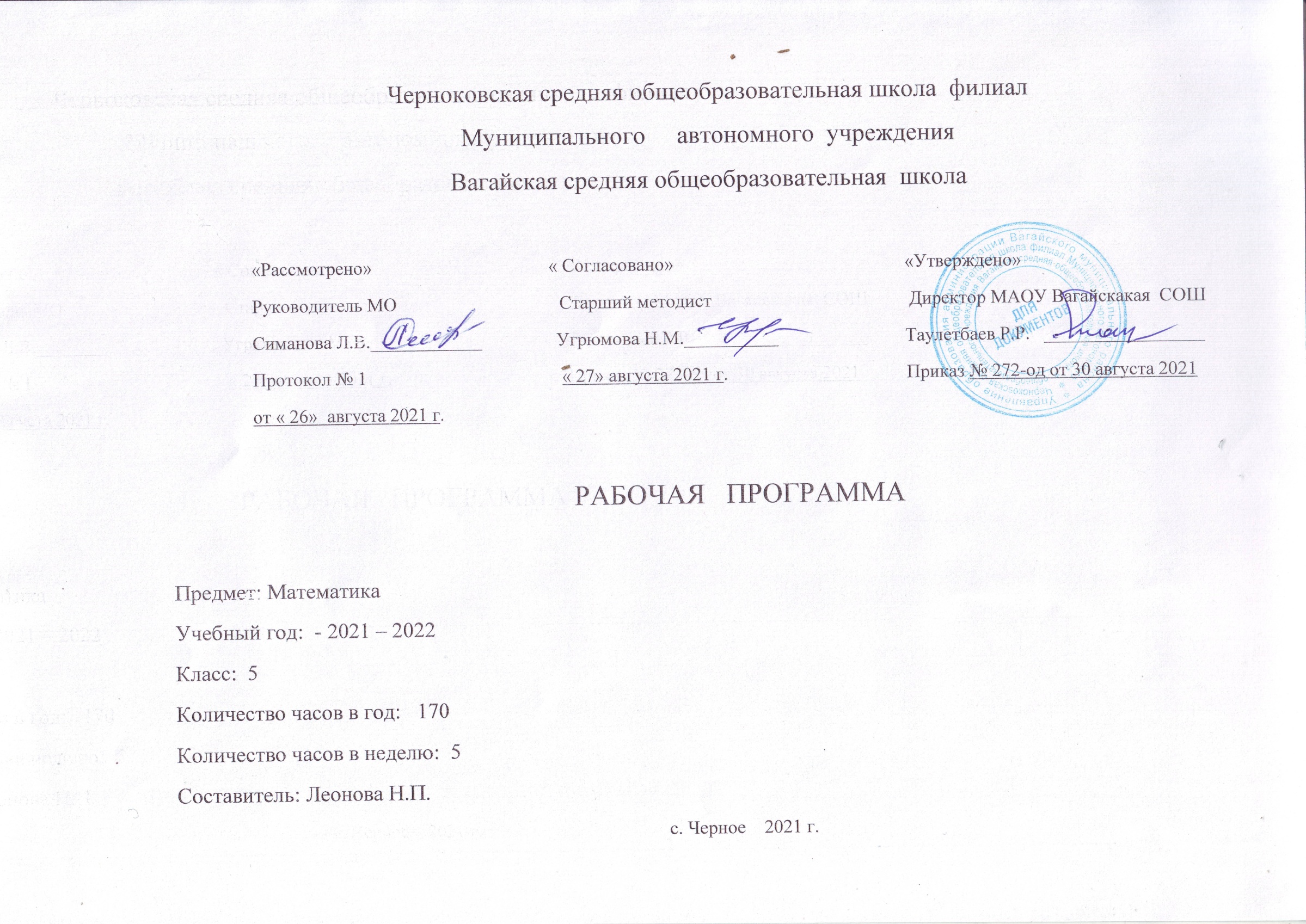 Планируемые результаты освоения учебного предметаЛичностные результаты:Воспитание  патриотизма, уважения к Отечеству, осознание вклада отечественных ученых в развитие мировой науки.Ответственное отношение к учению, готовность и способность обучающихся к саморазвитию и самообразованию на основе мотивации к обучению и познанию.Осознанный выбор и построение дальнейшей индивидуальной траектории образования на базе ориентировки в мире профессий и профессиональных предпочтений с учетом устойчивых познавательных интересов, а также на основе формирования уважительного отношения к труду, развитие опыта участия в социально значимом труде.Умение контролировать процесс и результат учебной и математической деятельности.Критичность мышления, инициатива, находчивость, активность при решении математических задач. Метапредметные результаты:Умение самостоятельно определять цели своего обучения, ставить и формулировать для себя новые задачи в учебе, развивать мотивы и интересы своей познавательной деятельности.Умение соотносить свои действия с планируемыми результатами, осуществлять контроль своей деятельности в процессе достижения результата, определять способы действий в рамках предложенных условий и требований, корректировать свои действия в соответствии с изменяющейся ситуацией.Умение определять понятия, создавать обобщения, устанавливать аналогии, классифицировать, самостоятельно выбирать основания и критерии для классификации.Умение устанавливать причинно-следственные связи, строить логическое рассуждение, умозаключение (индуктивное, дедуктивное и по аналогии) и делать выводы.Развитие компетентности в области использования информационно-коммуникационных технологий.Первоначальные представления об идеях и методах математики как об универсальном языке науки и техники, о средстве моделирования явлений и процессов.Умение видеть математическую задачу в контексте проблемной ситуации в других дисциплинах, в окружающей жизни.Умение находить в различных источниках информацию, необходимую для решения математических проблем, и представлять ее в понятной форме, принимать решение в условиях неполной или избыточной, точной или вероятностной информации.Умение понимать и использовать математические средства наглядности (графики, таблицы, схемы и др.) для иллюстрации, интерпретации, аргументации.Умение выдвигать гипотезы при решении задачи, понимать необходимость их проверки.Понимание сущности алгоритмических предписаний и умение действовать в соответствии с предложенным алгоритмом.Предметные результаты:Осознание значения математики для повседневной жизни человека.Представление о математической науке как сфере математической деятельности, об этапах ее развития, о ее значимости для развития цивилизации.Развитие умений работать с учебным математическим текстом (анализировать, извлекать необходимую информацию), точно и грамотно выражать свои мысли с применением математической терминологии и символики, проводить классификации, логические обоснования.Владение базовым понятийным аппаратом по основным разделам содержания.Практически значимые математические умения и навыки, их применение к решению математических и нематематических задач, предполагающее умения:- выполнять вычисления с натуральными числами, обыкновенными и десятичными дробями, положительными и отрицательными числами;- решать текстовые задачи арифметическим способом и с помощью составления и решения уравнений;- изображать фигуры на плоскости;- использовать геометрический язык для описания предметов окружающего мира;- измерять длины отрезков, величины углов, вычислять площади и объемы фигур;- распознавать и изображать равные и симметричные фигуры;- проводить несложные практические вычисления с процентами, использовать прикидку и оценку; выполнять необходимые измерения;- использовать буквенную символику для записи общих утверждений, формул, выражений, уравнений;- строить на координатной плоскости точки по заданным координатам, определять координаты точек;- читать и использовать информацию представленную в виде таблицы, диаграммы (столбчатой или круговой), в графическом виде;- решать простейшие комбинаторные задачи перебором возможных вариантов.Содержание учебного предметаПовторение материала, изученного в начальных классах (4 часа)Актуализировать знания по математике  1-4 класса. Выполнять преобразования числовых выражений и решать арифметические задачи разного уровня сложности. Находить неизвестные компоненты суммы, разности, произведения, частного чисел. Уметь работать с таблицей классов и разрядов. Уметь сравнивать натуральные числа. Знать простейший геометрический материал. Применять полученные за 1-4 класс знания при выполнении теста по проверке остаточных знаний. Входная контрольная работа.Натуральные числа (85 часов)Ряд натуральных чисел. Десятичная запись натуральных чисел. Округление натуральных чисел.Координатный луч.Сравнение натуральных чисел. Контрольная работа № 1. Сложение и вычитание натуральных чисел. Свойства сложения.Контрольная работа № 2. Умножение и деление натуральных чисел. Свойства умножения. Деление с остатком. Степень числа с натуральным показателем.Контрольная работа № 3. Решение текстовых задач арифметическими способами.Контрольная работа № 4. Повторение и систематизация учебного материала.Контрольная работа № 5.Обыкновенные дроби (18 часов)Обыкновенные дроби. Основное свойство дроби. Нахождение дроби от числа. Нахождение числа по значению его дроби. Правильные и неправильные дроби. Смешанные числа.Сравнение обыкновенных дробей и смешанных чисел. Арифметические действия с обыкновенными дробями и смешанными числами.Контрольная работа № 6Десятичные дроби (48 часов)Десятичные дроби. Сравнение и округление десятичных дробей. Арифметические действия с десятичными дробями. Контрольная работа № 7. Прикидки результатов вычислений. Представление десятичной дроби в виде обыкновенной дроби и обыкновенной в виде десятичной. Бесконечные периодические  десятичные дроби. Десятичное приближение обыкновенной дроби. Контрольная работа № 8. Проценты. Нахождение процентов от числа. Нахождение числа по его процентам.Контрольная работа № 9. Решение текстовых задач арифметическими способами.Повторение и систематизация учебного материала (15 часов)Итоговое повторение всего изученного материала за курс 5 класса. Итоговая контрольная работа № 10.      Обыкновенные дроби. Основное свойство дроби. Нахождение дроби от числа. Нахождение числа по значению его дроби. Правильные и неправильные дроби. Смешанные числа.Сравнение обыкновенных дробей и смешанных чисел. Арифметические действия с обыкновенными дробями и смешанными числами.Контрольная работа № 6Десятичные дроби (48 часов)Десятичные дроби. Сравнение и округление десятичных дробей. Арифметические действия с десятичными дробями. Контрольная работа № 7. Прикидки результатов вычислений. Представление десятичной дроби в виде обыкновенной дроби и обыкновенной в виде десятичной. Бесконечные периодические  десятичные дроби. Десятичное приближение обыкновенной дроби. Контрольная работа № 8. Проценты. Нахождение процентов от числа. Нахождение числа по его процентам.Контрольная работа № 9. Решение текстовых задач арифметическими способами.Повторение и систематизация учебного материала (15 часов)Итоговое повторение всего изученного материала за курс 5 класса. Итоговая контрольная работа № 10.Тематическое планирование с указанием количества часов, отводимых на освоение каждой темы.                                                                                Приложение 1:  Календарно – тематическое планирование№ п/пНаименование темМодуль воспитательной программы «Школьный урок»Интегрированные  урокиКоличество часов 1Повторение материала, изученного в начальных классах.32Входная контрольная работа.13Ряд натуральных чисел 24Цифры. Десятичная запись натуральных чисел. 35Отрезок. Длина отрезка.46Плоскость. Прямая. Луч. 37Шкала. Координатный луч. 38Сравнение натуральных чисел.39Повторение и систематизация учебного материала.110Контрольная работа № 1111Сложение натуральных чисел. Свойства сложения.412Вычитание натуральных чисел413Числовые и буквенные выражения. Формулы.314Контрольная работа № 2115Уравнение 316Угол. Обозначение углов. 217Виды углов. Измерение углов. 318Многоугольники. Равные фигуры. 219Треугольник и его виды. История и математика  «Египетский треугольник»320Прямоугольник. Ось симметрии фигуры. 321Повторение и систематизация учебного материала.122Контрольная работа № 3123Умножение. Переместительное свойство умножения.324Сочетательное и распределительное свойства умножения.325Деление. 626Деление с остатком. 327Степень числа. 228Контрольная работа № 4129Площадь. Площадь прямоугольника. 430Прямоугольный параллелепипед. Пирамида. 331Объем прямоугольного параллелепипеда.432Комбинаторные задачи.Системы счисления333Повторение и систематизация учебного материала.234Контрольная работа № 5135Понятие обыкновенной дроби.436Правильные и неправильные дроби. Сравнение дробей. Видеофильм. «Обыкновенные дроби»437Сложение и вычитание дробей с одинаковыми знаменателями.238Дроби и деление натуральных чисел.139Смешанные числа.540Повторение и систематизация учебного материала.141Контрольная работа № 6142Представление о десятичных дробях443Сравнение десятичных дробей.344Округление чисел. Прикидка результата.Решение практических задач345Сложение и вычитание десятичных дробей.646Контрольная работа № 7147Умножение десятичных дробей.748Деление десятичных дробей.949Контрольная работа № 8150Среднее арифметическое. Среднее значение величины.351Проценты. Нахождение процентов от числа.452Нахождение числа по его процентам.453Повторение и систематизация учебного материала.254Контрольная работа № 9155Упражнения для повторения курса 5 класса.1456Итоговая контрольная работа № 101Итого 170 ч№ урокаДата Дата Дата Раздел Тема урока Основные виды деятельности учащихся Примечание № урокаПлан Факт Факт Раздел Тема урока Основные виды деятельности учащихся Примечание Повторение материала, изученного в начальных классах (4 часа)Повторение материала, изученного в начальных классах (4 часа)Повторение материала, изученного в начальных классах (4 часа)Повторение материала, изученного в начальных классах (4 часа)Повторение материала, изученного в начальных классах (4 часа)Повторение материала, изученного в начальных классах (4 часа)Повторение материала, изученного в начальных классах (4 часа)101.09Повторение Актуализировать знания по математике  1-4 класса. Выполнять преобразования числовых выражений и решать арифметические задачи разного уровня сложности. Находить неизвестные компоненты суммы, разности, произведения, частного чисел. Уметь работать с таблицей классов и разрядов. Уметь сравнивать натуральные числа. Знать простейший геометрический материал. Применять полученные за 1-4 класс знания при выполнении теста по проверке остаточных знаний.202.09Повторение Актуализировать знания по математике  1-4 класса. Выполнять преобразования числовых выражений и решать арифметические задачи разного уровня сложности. Находить неизвестные компоненты суммы, разности, произведения, частного чисел. Уметь работать с таблицей классов и разрядов. Уметь сравнивать натуральные числа. Знать простейший геометрический материал. Применять полученные за 1-4 класс знания при выполнении теста по проверке остаточных знаний.303.09Повторение Актуализировать знания по математике  1-4 класса. Выполнять преобразования числовых выражений и решать арифметические задачи разного уровня сложности. Находить неизвестные компоненты суммы, разности, произведения, частного чисел. Уметь работать с таблицей классов и разрядов. Уметь сравнивать натуральные числа. Знать простейший геометрический материал. Применять полученные за 1-4 класс знания при выполнении теста по проверке остаточных знаний.404.09Входная контрольная работа.Актуализировать знания по математике  1-4 класса. Выполнять преобразования числовых выражений и решать арифметические задачи разного уровня сложности. Находить неизвестные компоненты суммы, разности, произведения, частного чисел. Уметь работать с таблицей классов и разрядов. Уметь сравнивать натуральные числа. Знать простейший геометрический материал. Применять полученные за 1-4 класс знания при выполнении теста по проверке остаточных знаний.Натуральные числа (20 часов)Натуральные числа (20 часов)Натуральные числа (20 часов)Натуральные числа (20 часов)Натуральные числа (20 часов)Натуральные числа (20 часов)Натуральные числа (20 часов)507.09Ряд натуральных чиселОписывать свойства натурального ряда.Читать и записывать натуральные числа, сравнивать и упорядочивать их.Измерять длины отрезков. Строить отрезки заданной длины. Решать задачи на нахождение длин отрезков. Выражать одни единицы длин через другие. Строить на координатном луче точку с заданной координатой, определять координату точкиРаспознавать на чертежах, рисунках, в окружающем мире отрезок, прямую, луч, плоскость.Приводить примеры моделей этих фигур. Приводить примеры приборов со шкалами.Оформлять мысли в устной и письменной речи с учетом речевых ситуаций, Уметь при необходимости отстаивать точку зрения, аргументируя её и подтверждая фактам608.09Ряд натуральных чиселОписывать свойства натурального ряда.Читать и записывать натуральные числа, сравнивать и упорядочивать их.Измерять длины отрезков. Строить отрезки заданной длины. Решать задачи на нахождение длин отрезков. Выражать одни единицы длин через другие. Строить на координатном луче точку с заданной координатой, определять координату точкиРаспознавать на чертежах, рисунках, в окружающем мире отрезок, прямую, луч, плоскость.Приводить примеры моделей этих фигур. Приводить примеры приборов со шкалами.Оформлять мысли в устной и письменной речи с учетом речевых ситуаций, Уметь при необходимости отстаивать точку зрения, аргументируя её и подтверждая фактам709.09Цифры. Десятичная запись натуральных чисел.Описывать свойства натурального ряда.Читать и записывать натуральные числа, сравнивать и упорядочивать их.Измерять длины отрезков. Строить отрезки заданной длины. Решать задачи на нахождение длин отрезков. Выражать одни единицы длин через другие. Строить на координатном луче точку с заданной координатой, определять координату точкиРаспознавать на чертежах, рисунках, в окружающем мире отрезок, прямую, луч, плоскость.Приводить примеры моделей этих фигур. Приводить примеры приборов со шкалами.Оформлять мысли в устной и письменной речи с учетом речевых ситуаций, Уметь при необходимости отстаивать точку зрения, аргументируя её и подтверждая фактам810.09Цифры. Десятичная запись натуральных чисел.Описывать свойства натурального ряда.Читать и записывать натуральные числа, сравнивать и упорядочивать их.Измерять длины отрезков. Строить отрезки заданной длины. Решать задачи на нахождение длин отрезков. Выражать одни единицы длин через другие. Строить на координатном луче точку с заданной координатой, определять координату точкиРаспознавать на чертежах, рисунках, в окружающем мире отрезок, прямую, луч, плоскость.Приводить примеры моделей этих фигур. Приводить примеры приборов со шкалами.Оформлять мысли в устной и письменной речи с учетом речевых ситуаций, Уметь при необходимости отстаивать точку зрения, аргументируя её и подтверждая фактам911.09Цифры. Десятичная запись натуральных чисел.Описывать свойства натурального ряда.Читать и записывать натуральные числа, сравнивать и упорядочивать их.Измерять длины отрезков. Строить отрезки заданной длины. Решать задачи на нахождение длин отрезков. Выражать одни единицы длин через другие. Строить на координатном луче точку с заданной координатой, определять координату точкиРаспознавать на чертежах, рисунках, в окружающем мире отрезок, прямую, луч, плоскость.Приводить примеры моделей этих фигур. Приводить примеры приборов со шкалами.Оформлять мысли в устной и письменной речи с учетом речевых ситуаций, Уметь при необходимости отстаивать точку зрения, аргументируя её и подтверждая фактам1014.09Отрезок. Длина отрезка.Описывать свойства натурального ряда.Читать и записывать натуральные числа, сравнивать и упорядочивать их.Измерять длины отрезков. Строить отрезки заданной длины. Решать задачи на нахождение длин отрезков. Выражать одни единицы длин через другие. Строить на координатном луче точку с заданной координатой, определять координату точкиРаспознавать на чертежах, рисунках, в окружающем мире отрезок, прямую, луч, плоскость.Приводить примеры моделей этих фигур. Приводить примеры приборов со шкалами.Оформлять мысли в устной и письменной речи с учетом речевых ситуаций, Уметь при необходимости отстаивать точку зрения, аргументируя её и подтверждая фактам1115.09Отрезок. Длина отрезка.Описывать свойства натурального ряда.Читать и записывать натуральные числа, сравнивать и упорядочивать их.Измерять длины отрезков. Строить отрезки заданной длины. Решать задачи на нахождение длин отрезков. Выражать одни единицы длин через другие. Строить на координатном луче точку с заданной координатой, определять координату точкиРаспознавать на чертежах, рисунках, в окружающем мире отрезок, прямую, луч, плоскость.Приводить примеры моделей этих фигур. Приводить примеры приборов со шкалами.Оформлять мысли в устной и письменной речи с учетом речевых ситуаций, Уметь при необходимости отстаивать точку зрения, аргументируя её и подтверждая фактам1216.09Отрезок. Длина отрезка. Описывать свойства натурального ряда.Читать и записывать натуральные числа, сравнивать и упорядочивать их.Измерять длины отрезков. Строить отрезки заданной длины. Решать задачи на нахождение длин отрезков. Выражать одни единицы длин через другие. Строить на координатном луче точку с заданной координатой, определять координату точкиРаспознавать на чертежах, рисунках, в окружающем мире отрезок, прямую, луч, плоскость.Приводить примеры моделей этих фигур. Приводить примеры приборов со шкалами.Оформлять мысли в устной и письменной речи с учетом речевых ситуаций, Уметь при необходимости отстаивать точку зрения, аргументируя её и подтверждая фактам1317.09Отрезок. Длина отрезка. Описывать свойства натурального ряда.Читать и записывать натуральные числа, сравнивать и упорядочивать их.Измерять длины отрезков. Строить отрезки заданной длины. Решать задачи на нахождение длин отрезков. Выражать одни единицы длин через другие. Строить на координатном луче точку с заданной координатой, определять координату точкиРаспознавать на чертежах, рисунках, в окружающем мире отрезок, прямую, луч, плоскость.Приводить примеры моделей этих фигур. Приводить примеры приборов со шкалами.Оформлять мысли в устной и письменной речи с учетом речевых ситуаций, Уметь при необходимости отстаивать точку зрения, аргументируя её и подтверждая фактам1418.09Плоскость. Прямая. Луч.Описывать свойства натурального ряда.Читать и записывать натуральные числа, сравнивать и упорядочивать их.Измерять длины отрезков. Строить отрезки заданной длины. Решать задачи на нахождение длин отрезков. Выражать одни единицы длин через другие. Строить на координатном луче точку с заданной координатой, определять координату точкиРаспознавать на чертежах, рисунках, в окружающем мире отрезок, прямую, луч, плоскость.Приводить примеры моделей этих фигур. Приводить примеры приборов со шкалами.Оформлять мысли в устной и письменной речи с учетом речевых ситуаций, Уметь при необходимости отстаивать точку зрения, аргументируя её и подтверждая фактам1521.09Плоскость. Прямая. Луч.Описывать свойства натурального ряда.Читать и записывать натуральные числа, сравнивать и упорядочивать их.Измерять длины отрезков. Строить отрезки заданной длины. Решать задачи на нахождение длин отрезков. Выражать одни единицы длин через другие. Строить на координатном луче точку с заданной координатой, определять координату точкиРаспознавать на чертежах, рисунках, в окружающем мире отрезок, прямую, луч, плоскость.Приводить примеры моделей этих фигур. Приводить примеры приборов со шкалами.Оформлять мысли в устной и письменной речи с учетом речевых ситуаций, Уметь при необходимости отстаивать точку зрения, аргументируя её и подтверждая фактам1622.09Плоскость. Прямая. Луч.Описывать свойства натурального ряда.Читать и записывать натуральные числа, сравнивать и упорядочивать их.Измерять длины отрезков. Строить отрезки заданной длины. Решать задачи на нахождение длин отрезков. Выражать одни единицы длин через другие. Строить на координатном луче точку с заданной координатой, определять координату точкиРаспознавать на чертежах, рисунках, в окружающем мире отрезок, прямую, луч, плоскость.Приводить примеры моделей этих фигур. Приводить примеры приборов со шкалами.Оформлять мысли в устной и письменной речи с учетом речевых ситуаций, Уметь при необходимости отстаивать точку зрения, аргументируя её и подтверждая фактам1723.09Шкала. Координатный луч.Описывать свойства натурального ряда.Читать и записывать натуральные числа, сравнивать и упорядочивать их.Измерять длины отрезков. Строить отрезки заданной длины. Решать задачи на нахождение длин отрезков. Выражать одни единицы длин через другие. Строить на координатном луче точку с заданной координатой, определять координату точкиРаспознавать на чертежах, рисунках, в окружающем мире отрезок, прямую, луч, плоскость.Приводить примеры моделей этих фигур. Приводить примеры приборов со шкалами.Оформлять мысли в устной и письменной речи с учетом речевых ситуаций, Уметь при необходимости отстаивать точку зрения, аргументируя её и подтверждая фактам1824.09Шкала. Координатный луч.Описывать свойства натурального ряда.Читать и записывать натуральные числа, сравнивать и упорядочивать их.Измерять длины отрезков. Строить отрезки заданной длины. Решать задачи на нахождение длин отрезков. Выражать одни единицы длин через другие. Строить на координатном луче точку с заданной координатой, определять координату точкиРаспознавать на чертежах, рисунках, в окружающем мире отрезок, прямую, луч, плоскость.Приводить примеры моделей этих фигур. Приводить примеры приборов со шкалами.Оформлять мысли в устной и письменной речи с учетом речевых ситуаций, Уметь при необходимости отстаивать точку зрения, аргументируя её и подтверждая фактам1925.09Шкала. Координатный луч.Описывать свойства натурального ряда.Читать и записывать натуральные числа, сравнивать и упорядочивать их.Измерять длины отрезков. Строить отрезки заданной длины. Решать задачи на нахождение длин отрезков. Выражать одни единицы длин через другие. Строить на координатном луче точку с заданной координатой, определять координату точкиРаспознавать на чертежах, рисунках, в окружающем мире отрезок, прямую, луч, плоскость.Приводить примеры моделей этих фигур. Приводить примеры приборов со шкалами.Оформлять мысли в устной и письменной речи с учетом речевых ситуаций, Уметь при необходимости отстаивать точку зрения, аргументируя её и подтверждая фактам2028.09Сравнение натуральных чисел.Описывать свойства натурального ряда.Читать и записывать натуральные числа, сравнивать и упорядочивать их.Измерять длины отрезков. Строить отрезки заданной длины. Решать задачи на нахождение длин отрезков. Выражать одни единицы длин через другие. Строить на координатном луче точку с заданной координатой, определять координату точкиРаспознавать на чертежах, рисунках, в окружающем мире отрезок, прямую, луч, плоскость.Приводить примеры моделей этих фигур. Приводить примеры приборов со шкалами.Оформлять мысли в устной и письменной речи с учетом речевых ситуаций, Уметь при необходимости отстаивать точку зрения, аргументируя её и подтверждая фактам2129.09Сравнение натуральных чисел.Описывать свойства натурального ряда.Читать и записывать натуральные числа, сравнивать и упорядочивать их.Измерять длины отрезков. Строить отрезки заданной длины. Решать задачи на нахождение длин отрезков. Выражать одни единицы длин через другие. Строить на координатном луче точку с заданной координатой, определять координату точкиРаспознавать на чертежах, рисунках, в окружающем мире отрезок, прямую, луч, плоскость.Приводить примеры моделей этих фигур. Приводить примеры приборов со шкалами.Оформлять мысли в устной и письменной речи с учетом речевых ситуаций, Уметь при необходимости отстаивать точку зрения, аргументируя её и подтверждая фактам2230.09Сравнение натуральных чисел.Описывать свойства натурального ряда.Читать и записывать натуральные числа, сравнивать и упорядочивать их.Измерять длины отрезков. Строить отрезки заданной длины. Решать задачи на нахождение длин отрезков. Выражать одни единицы длин через другие. Строить на координатном луче точку с заданной координатой, определять координату точкиРаспознавать на чертежах, рисунках, в окружающем мире отрезок, прямую, луч, плоскость.Приводить примеры моделей этих фигур. Приводить примеры приборов со шкалами.Оформлять мысли в устной и письменной речи с учетом речевых ситуаций, Уметь при необходимости отстаивать точку зрения, аргументируя её и подтверждая фактам2301.10Повторение и систематизация учебного материала.Описывать свойства натурального ряда.Читать и записывать натуральные числа, сравнивать и упорядочивать их.Измерять длины отрезков. Строить отрезки заданной длины. Решать задачи на нахождение длин отрезков. Выражать одни единицы длин через другие. Строить на координатном луче точку с заданной координатой, определять координату точкиРаспознавать на чертежах, рисунках, в окружающем мире отрезок, прямую, луч, плоскость.Приводить примеры моделей этих фигур. Приводить примеры приборов со шкалами.Оформлять мысли в устной и письменной речи с учетом речевых ситуаций, Уметь при необходимости отстаивать точку зрения, аргументируя её и подтверждая фактам2402.10Контрольная работа № 1 «Натуральные числа»Описывать свойства натурального ряда.Читать и записывать натуральные числа, сравнивать и упорядочивать их.Измерять длины отрезков. Строить отрезки заданной длины. Решать задачи на нахождение длин отрезков. Выражать одни единицы длин через другие. Строить на координатном луче точку с заданной координатой, определять координату точкиРаспознавать на чертежах, рисунках, в окружающем мире отрезок, прямую, луч, плоскость.Приводить примеры моделей этих фигур. Приводить примеры приборов со шкалами.Оформлять мысли в устной и письменной речи с учетом речевых ситуаций, Уметь при необходимости отстаивать точку зрения, аргументируя её и подтверждая фактамСложение и вычитание натуральных чисел (30 часов)Сложение и вычитание натуральных чисел (30 часов)Сложение и вычитание натуральных чисел (30 часов)Сложение и вычитание натуральных чисел (30 часов)Сложение и вычитание натуральных чисел (30 часов)Сложение и вычитание натуральных чисел (30 часов)Сложение и вычитание натуральных чисел (30 часов)2505.1005.10Сложение натуральных чисел. Свойства сложения.Распознавать на чертежах и рисунках углы, многоугольники, в частности треугольники, прямоугольникиИзмерять с помощью транспортираградусные меры углов,строить углы заданной градусной меры, строить биссектрису данного угла. Классифицировать углы. Классифицировать треугольники по количеству равных сторон и по видам их углов. Описывать свойства прямоугольника. Находить с помощью формул периметры прямоугольника и квадрата. Решать задачи на нахождение периметров прямоугольника и квадрата, градусной меры углов.Распознавать в окружающем мире модели этих фигур.Строить логическую цепочку рассуждений, сопоставлять полученный результат с условием задачи.Распознавать фигуры, имеющие ось симметрии.Уметь принимать точку зрения другого.Уметь организовывать учебное взаимодействие в группе.2606.1006.10Сложение натуральных чисел. Свойства сложения.Распознавать на чертежах и рисунках углы, многоугольники, в частности треугольники, прямоугольникиИзмерять с помощью транспортираградусные меры углов,строить углы заданной градусной меры, строить биссектрису данного угла. Классифицировать углы. Классифицировать треугольники по количеству равных сторон и по видам их углов. Описывать свойства прямоугольника. Находить с помощью формул периметры прямоугольника и квадрата. Решать задачи на нахождение периметров прямоугольника и квадрата, градусной меры углов.Распознавать в окружающем мире модели этих фигур.Строить логическую цепочку рассуждений, сопоставлять полученный результат с условием задачи.Распознавать фигуры, имеющие ось симметрии.Уметь принимать точку зрения другого.Уметь организовывать учебное взаимодействие в группе.2707.1007.10Сложение натуральных чисел. Свойства сложения.Распознавать на чертежах и рисунках углы, многоугольники, в частности треугольники, прямоугольникиИзмерять с помощью транспортираградусные меры углов,строить углы заданной градусной меры, строить биссектрису данного угла. Классифицировать углы. Классифицировать треугольники по количеству равных сторон и по видам их углов. Описывать свойства прямоугольника. Находить с помощью формул периметры прямоугольника и квадрата. Решать задачи на нахождение периметров прямоугольника и квадрата, градусной меры углов.Распознавать в окружающем мире модели этих фигур.Строить логическую цепочку рассуждений, сопоставлять полученный результат с условием задачи.Распознавать фигуры, имеющие ось симметрии.Уметь принимать точку зрения другого.Уметь организовывать учебное взаимодействие в группе.2808.1008.10Сложение натуральных чисел. Свойства сложения.Распознавать на чертежах и рисунках углы, многоугольники, в частности треугольники, прямоугольникиИзмерять с помощью транспортираградусные меры углов,строить углы заданной градусной меры, строить биссектрису данного угла. Классифицировать углы. Классифицировать треугольники по количеству равных сторон и по видам их углов. Описывать свойства прямоугольника. Находить с помощью формул периметры прямоугольника и квадрата. Решать задачи на нахождение периметров прямоугольника и квадрата, градусной меры углов.Распознавать в окружающем мире модели этих фигур.Строить логическую цепочку рассуждений, сопоставлять полученный результат с условием задачи.Распознавать фигуры, имеющие ось симметрии.Уметь принимать точку зрения другого.Уметь организовывать учебное взаимодействие в группе.2909.1009.10Вычитание натуральных чиселРаспознавать на чертежах и рисунках углы, многоугольники, в частности треугольники, прямоугольникиИзмерять с помощью транспортираградусные меры углов,строить углы заданной градусной меры, строить биссектрису данного угла. Классифицировать углы. Классифицировать треугольники по количеству равных сторон и по видам их углов. Описывать свойства прямоугольника. Находить с помощью формул периметры прямоугольника и квадрата. Решать задачи на нахождение периметров прямоугольника и квадрата, градусной меры углов.Распознавать в окружающем мире модели этих фигур.Строить логическую цепочку рассуждений, сопоставлять полученный результат с условием задачи.Распознавать фигуры, имеющие ось симметрии.Уметь принимать точку зрения другого.Уметь организовывать учебное взаимодействие в группе.3012.1012.10Вычитание натуральных чиселРаспознавать на чертежах и рисунках углы, многоугольники, в частности треугольники, прямоугольникиИзмерять с помощью транспортираградусные меры углов,строить углы заданной градусной меры, строить биссектрису данного угла. Классифицировать углы. Классифицировать треугольники по количеству равных сторон и по видам их углов. Описывать свойства прямоугольника. Находить с помощью формул периметры прямоугольника и квадрата. Решать задачи на нахождение периметров прямоугольника и квадрата, градусной меры углов.Распознавать в окружающем мире модели этих фигур.Строить логическую цепочку рассуждений, сопоставлять полученный результат с условием задачи.Распознавать фигуры, имеющие ось симметрии.Уметь принимать точку зрения другого.Уметь организовывать учебное взаимодействие в группе.3113.1013.10Вычитание натуральных чиселРаспознавать на чертежах и рисунках углы, многоугольники, в частности треугольники, прямоугольникиИзмерять с помощью транспортираградусные меры углов,строить углы заданной градусной меры, строить биссектрису данного угла. Классифицировать углы. Классифицировать треугольники по количеству равных сторон и по видам их углов. Описывать свойства прямоугольника. Находить с помощью формул периметры прямоугольника и квадрата. Решать задачи на нахождение периметров прямоугольника и квадрата, градусной меры углов.Распознавать в окружающем мире модели этих фигур.Строить логическую цепочку рассуждений, сопоставлять полученный результат с условием задачи.Распознавать фигуры, имеющие ось симметрии.Уметь принимать точку зрения другого.Уметь организовывать учебное взаимодействие в группе.3214.1014.10Вычитание натуральных чиселРаспознавать на чертежах и рисунках углы, многоугольники, в частности треугольники, прямоугольникиИзмерять с помощью транспортираградусные меры углов,строить углы заданной градусной меры, строить биссектрису данного угла. Классифицировать углы. Классифицировать треугольники по количеству равных сторон и по видам их углов. Описывать свойства прямоугольника. Находить с помощью формул периметры прямоугольника и квадрата. Решать задачи на нахождение периметров прямоугольника и квадрата, градусной меры углов.Распознавать в окружающем мире модели этих фигур.Строить логическую цепочку рассуждений, сопоставлять полученный результат с условием задачи.Распознавать фигуры, имеющие ось симметрии.Уметь принимать точку зрения другого.Уметь организовывать учебное взаимодействие в группе.3315.1015.10Числовые и буквенные выражения. Формулы.Распознавать на чертежах и рисунках углы, многоугольники, в частности треугольники, прямоугольникиИзмерять с помощью транспортираградусные меры углов,строить углы заданной градусной меры, строить биссектрису данного угла. Классифицировать углы. Классифицировать треугольники по количеству равных сторон и по видам их углов. Описывать свойства прямоугольника. Находить с помощью формул периметры прямоугольника и квадрата. Решать задачи на нахождение периметров прямоугольника и квадрата, градусной меры углов.Распознавать в окружающем мире модели этих фигур.Строить логическую цепочку рассуждений, сопоставлять полученный результат с условием задачи.Распознавать фигуры, имеющие ось симметрии.Уметь принимать точку зрения другого.Уметь организовывать учебное взаимодействие в группе.3416.1016.10Числовые и буквенные выражения. Формулы.Распознавать на чертежах и рисунках углы, многоугольники, в частности треугольники, прямоугольникиИзмерять с помощью транспортираградусные меры углов,строить углы заданной градусной меры, строить биссектрису данного угла. Классифицировать углы. Классифицировать треугольники по количеству равных сторон и по видам их углов. Описывать свойства прямоугольника. Находить с помощью формул периметры прямоугольника и квадрата. Решать задачи на нахождение периметров прямоугольника и квадрата, градусной меры углов.Распознавать в окружающем мире модели этих фигур.Строить логическую цепочку рассуждений, сопоставлять полученный результат с условием задачи.Распознавать фигуры, имеющие ось симметрии.Уметь принимать точку зрения другого.Уметь организовывать учебное взаимодействие в группе.3519.1019.10Числовые и буквенные выражения. Формулы.Распознавать на чертежах и рисунках углы, многоугольники, в частности треугольники, прямоугольникиИзмерять с помощью транспортираградусные меры углов,строить углы заданной градусной меры, строить биссектрису данного угла. Классифицировать углы. Классифицировать треугольники по количеству равных сторон и по видам их углов. Описывать свойства прямоугольника. Находить с помощью формул периметры прямоугольника и квадрата. Решать задачи на нахождение периметров прямоугольника и квадрата, градусной меры углов.Распознавать в окружающем мире модели этих фигур.Строить логическую цепочку рассуждений, сопоставлять полученный результат с условием задачи.Распознавать фигуры, имеющие ось симметрии.Уметь принимать точку зрения другого.Уметь организовывать учебное взаимодействие в группе.3620.1020.10Контрольная работа № 2 «Сложение и вычитание натуральных чисел»Распознавать на чертежах и рисунках углы, многоугольники, в частности треугольники, прямоугольникиИзмерять с помощью транспортираградусные меры углов,строить углы заданной градусной меры, строить биссектрису данного угла. Классифицировать углы. Классифицировать треугольники по количеству равных сторон и по видам их углов. Описывать свойства прямоугольника. Находить с помощью формул периметры прямоугольника и квадрата. Решать задачи на нахождение периметров прямоугольника и квадрата, градусной меры углов.Распознавать в окружающем мире модели этих фигур.Строить логическую цепочку рассуждений, сопоставлять полученный результат с условием задачи.Распознавать фигуры, имеющие ось симметрии.Уметь принимать точку зрения другого.Уметь организовывать учебное взаимодействие в группе.3721.1021.10УравнениеРаспознавать на чертежах и рисунках углы, многоугольники, в частности треугольники, прямоугольникиИзмерять с помощью транспортираградусные меры углов,строить углы заданной градусной меры, строить биссектрису данного угла. Классифицировать углы. Классифицировать треугольники по количеству равных сторон и по видам их углов. Описывать свойства прямоугольника. Находить с помощью формул периметры прямоугольника и квадрата. Решать задачи на нахождение периметров прямоугольника и квадрата, градусной меры углов.Распознавать в окружающем мире модели этих фигур.Строить логическую цепочку рассуждений, сопоставлять полученный результат с условием задачи.Распознавать фигуры, имеющие ось симметрии.Уметь принимать точку зрения другого.Уметь организовывать учебное взаимодействие в группе.3822.1022.10Уравнение Распознавать на чертежах и рисунках углы, многоугольники, в частности треугольники, прямоугольникиИзмерять с помощью транспортираградусные меры углов,строить углы заданной градусной меры, строить биссектрису данного угла. Классифицировать углы. Классифицировать треугольники по количеству равных сторон и по видам их углов. Описывать свойства прямоугольника. Находить с помощью формул периметры прямоугольника и квадрата. Решать задачи на нахождение периметров прямоугольника и квадрата, градусной меры углов.Распознавать в окружающем мире модели этих фигур.Строить логическую цепочку рассуждений, сопоставлять полученный результат с условием задачи.Распознавать фигуры, имеющие ось симметрии.Уметь принимать точку зрения другого.Уметь организовывать учебное взаимодействие в группе.3923.1023.10УравнениеРаспознавать на чертежах и рисунках углы, многоугольники, в частности треугольники, прямоугольникиИзмерять с помощью транспортираградусные меры углов,строить углы заданной градусной меры, строить биссектрису данного угла. Классифицировать углы. Классифицировать треугольники по количеству равных сторон и по видам их углов. Описывать свойства прямоугольника. Находить с помощью формул периметры прямоугольника и квадрата. Решать задачи на нахождение периметров прямоугольника и квадрата, градусной меры углов.Распознавать в окружающем мире модели этих фигур.Строить логическую цепочку рассуждений, сопоставлять полученный результат с условием задачи.Распознавать фигуры, имеющие ось симметрии.Уметь принимать точку зрения другого.Уметь организовывать учебное взаимодействие в группе.4002.1102.11Угол. Обозначение углов.Распознавать на чертежах и рисунках углы, многоугольники, в частности треугольники, прямоугольникиИзмерять с помощью транспортираградусные меры углов,строить углы заданной градусной меры, строить биссектрису данного угла. Классифицировать углы. Классифицировать треугольники по количеству равных сторон и по видам их углов. Описывать свойства прямоугольника. Находить с помощью формул периметры прямоугольника и квадрата. Решать задачи на нахождение периметров прямоугольника и квадрата, градусной меры углов.Распознавать в окружающем мире модели этих фигур.Строить логическую цепочку рассуждений, сопоставлять полученный результат с условием задачи.Распознавать фигуры, имеющие ось симметрии.Уметь принимать точку зрения другого.Уметь организовывать учебное взаимодействие в группе.4103.1103.11Угол. Обозначение углов.Распознавать на чертежах и рисунках углы, многоугольники, в частности треугольники, прямоугольникиИзмерять с помощью транспортираградусные меры углов,строить углы заданной градусной меры, строить биссектрису данного угла. Классифицировать углы. Классифицировать треугольники по количеству равных сторон и по видам их углов. Описывать свойства прямоугольника. Находить с помощью формул периметры прямоугольника и квадрата. Решать задачи на нахождение периметров прямоугольника и квадрата, градусной меры углов.Распознавать в окружающем мире модели этих фигур.Строить логическую цепочку рассуждений, сопоставлять полученный результат с условием задачи.Распознавать фигуры, имеющие ось симметрии.Уметь принимать точку зрения другого.Уметь организовывать учебное взаимодействие в группе.4204.1104.11Виды углов. Измерение углов.Распознавать на чертежах и рисунках углы, многоугольники, в частности треугольники, прямоугольникиИзмерять с помощью транспортираградусные меры углов,строить углы заданной градусной меры, строить биссектрису данного угла. Классифицировать углы. Классифицировать треугольники по количеству равных сторон и по видам их углов. Описывать свойства прямоугольника. Находить с помощью формул периметры прямоугольника и квадрата. Решать задачи на нахождение периметров прямоугольника и квадрата, градусной меры углов.Распознавать в окружающем мире модели этих фигур.Строить логическую цепочку рассуждений, сопоставлять полученный результат с условием задачи.Распознавать фигуры, имеющие ось симметрии.Уметь принимать точку зрения другого.Уметь организовывать учебное взаимодействие в группе.4305.1105.11Виды углов. Измерение углов.Распознавать на чертежах и рисунках углы, многоугольники, в частности треугольники, прямоугольникиИзмерять с помощью транспортираградусные меры углов,строить углы заданной градусной меры, строить биссектрису данного угла. Классифицировать углы. Классифицировать треугольники по количеству равных сторон и по видам их углов. Описывать свойства прямоугольника. Находить с помощью формул периметры прямоугольника и квадрата. Решать задачи на нахождение периметров прямоугольника и квадрата, градусной меры углов.Распознавать в окружающем мире модели этих фигур.Строить логическую цепочку рассуждений, сопоставлять полученный результат с условием задачи.Распознавать фигуры, имеющие ось симметрии.Уметь принимать точку зрения другого.Уметь организовывать учебное взаимодействие в группе.4406.1106.11Виды углов. Измерение углов.Распознавать на чертежах и рисунках углы, многоугольники, в частности треугольники, прямоугольникиИзмерять с помощью транспортираградусные меры углов,строить углы заданной градусной меры, строить биссектрису данного угла. Классифицировать углы. Классифицировать треугольники по количеству равных сторон и по видам их углов. Описывать свойства прямоугольника. Находить с помощью формул периметры прямоугольника и квадрата. Решать задачи на нахождение периметров прямоугольника и квадрата, градусной меры углов.Распознавать в окружающем мире модели этих фигур.Строить логическую цепочку рассуждений, сопоставлять полученный результат с условием задачи.Распознавать фигуры, имеющие ось симметрии.Уметь принимать точку зрения другого.Уметь организовывать учебное взаимодействие в группе.4509.1109.11Многоугольники. Равные фигуры.Распознавать на чертежах и рисунках углы, многоугольники, в частности треугольники, прямоугольникиИзмерять с помощью транспортираградусные меры углов,строить углы заданной градусной меры, строить биссектрису данного угла. Классифицировать углы. Классифицировать треугольники по количеству равных сторон и по видам их углов. Описывать свойства прямоугольника. Находить с помощью формул периметры прямоугольника и квадрата. Решать задачи на нахождение периметров прямоугольника и квадрата, градусной меры углов.Распознавать в окружающем мире модели этих фигур.Строить логическую цепочку рассуждений, сопоставлять полученный результат с условием задачи.Распознавать фигуры, имеющие ось симметрии.Уметь принимать точку зрения другого.Уметь организовывать учебное взаимодействие в группе.4610.1110.11Многоугольники. Равные фигуры. Распознавать на чертежах и рисунках углы, многоугольники, в частности треугольники, прямоугольникиИзмерять с помощью транспортираградусные меры углов,строить углы заданной градусной меры, строить биссектрису данного угла. Классифицировать углы. Классифицировать треугольники по количеству равных сторон и по видам их углов. Описывать свойства прямоугольника. Находить с помощью формул периметры прямоугольника и квадрата. Решать задачи на нахождение периметров прямоугольника и квадрата, градусной меры углов.Распознавать в окружающем мире модели этих фигур.Строить логическую цепочку рассуждений, сопоставлять полученный результат с условием задачи.Распознавать фигуры, имеющие ось симметрии.Уметь принимать точку зрения другого.Уметь организовывать учебное взаимодействие в группе.4711.1111.11Треугольник и его виды. Распознавать на чертежах и рисунках углы, многоугольники, в частности треугольники, прямоугольникиИзмерять с помощью транспортираградусные меры углов,строить углы заданной градусной меры, строить биссектрису данного угла. Классифицировать углы. Классифицировать треугольники по количеству равных сторон и по видам их углов. Описывать свойства прямоугольника. Находить с помощью формул периметры прямоугольника и квадрата. Решать задачи на нахождение периметров прямоугольника и квадрата, градусной меры углов.Распознавать в окружающем мире модели этих фигур.Строить логическую цепочку рассуждений, сопоставлять полученный результат с условием задачи.Распознавать фигуры, имеющие ось симметрии.Уметь принимать точку зрения другого.Уметь организовывать учебное взаимодействие в группе.4812.1112.11Треугольник и его виды.Распознавать на чертежах и рисунках углы, многоугольники, в частности треугольники, прямоугольникиИзмерять с помощью транспортираградусные меры углов,строить углы заданной градусной меры, строить биссектрису данного угла. Классифицировать углы. Классифицировать треугольники по количеству равных сторон и по видам их углов. Описывать свойства прямоугольника. Находить с помощью формул периметры прямоугольника и квадрата. Решать задачи на нахождение периметров прямоугольника и квадрата, градусной меры углов.Распознавать в окружающем мире модели этих фигур.Строить логическую цепочку рассуждений, сопоставлять полученный результат с условием задачи.Распознавать фигуры, имеющие ось симметрии.Уметь принимать точку зрения другого.Уметь организовывать учебное взаимодействие в группе.4913.1113.11Треугольник и его виды.Распознавать на чертежах и рисунках углы, многоугольники, в частности треугольники, прямоугольникиИзмерять с помощью транспортираградусные меры углов,строить углы заданной градусной меры, строить биссектрису данного угла. Классифицировать углы. Классифицировать треугольники по количеству равных сторон и по видам их углов. Описывать свойства прямоугольника. Находить с помощью формул периметры прямоугольника и квадрата. Решать задачи на нахождение периметров прямоугольника и квадрата, градусной меры углов.Распознавать в окружающем мире модели этих фигур.Строить логическую цепочку рассуждений, сопоставлять полученный результат с условием задачи.Распознавать фигуры, имеющие ось симметрии.Уметь принимать точку зрения другого.Уметь организовывать учебное взаимодействие в группе.5014.1114.11Прямоугольник. Ось симметрии фигуры. Распознавать на чертежах и рисунках углы, многоугольники, в частности треугольники, прямоугольникиИзмерять с помощью транспортираградусные меры углов,строить углы заданной градусной меры, строить биссектрису данного угла. Классифицировать углы. Классифицировать треугольники по количеству равных сторон и по видам их углов. Описывать свойства прямоугольника. Находить с помощью формул периметры прямоугольника и квадрата. Решать задачи на нахождение периметров прямоугольника и квадрата, градусной меры углов.Распознавать в окружающем мире модели этих фигур.Строить логическую цепочку рассуждений, сопоставлять полученный результат с условием задачи.Распознавать фигуры, имеющие ось симметрии.Уметь принимать точку зрения другого.Уметь организовывать учебное взаимодействие в группе.5116.1116.11Прямоугольник. Ось симметрии фигуры.Распознавать на чертежах и рисунках углы, многоугольники, в частности треугольники, прямоугольникиИзмерять с помощью транспортираградусные меры углов,строить углы заданной градусной меры, строить биссектрису данного угла. Классифицировать углы. Классифицировать треугольники по количеству равных сторон и по видам их углов. Описывать свойства прямоугольника. Находить с помощью формул периметры прямоугольника и квадрата. Решать задачи на нахождение периметров прямоугольника и квадрата, градусной меры углов.Распознавать в окружающем мире модели этих фигур.Строить логическую цепочку рассуждений, сопоставлять полученный результат с условием задачи.Распознавать фигуры, имеющие ось симметрии.Уметь принимать точку зрения другого.Уметь организовывать учебное взаимодействие в группе.5217.1117.11Прямоугольник. Ось симметрии фигуры.Распознавать на чертежах и рисунках углы, многоугольники, в частности треугольники, прямоугольникиИзмерять с помощью транспортираградусные меры углов,строить углы заданной градусной меры, строить биссектрису данного угла. Классифицировать углы. Классифицировать треугольники по количеству равных сторон и по видам их углов. Описывать свойства прямоугольника. Находить с помощью формул периметры прямоугольника и квадрата. Решать задачи на нахождение периметров прямоугольника и квадрата, градусной меры углов.Распознавать в окружающем мире модели этих фигур.Строить логическую цепочку рассуждений, сопоставлять полученный результат с условием задачи.Распознавать фигуры, имеющие ось симметрии.Уметь принимать точку зрения другого.Уметь организовывать учебное взаимодействие в группе.5318.1118.11Повторение и систематизация учебного материала.Распознавать на чертежах и рисунках углы, многоугольники, в частности треугольники, прямоугольникиИзмерять с помощью транспортираградусные меры углов,строить углы заданной градусной меры, строить биссектрису данного угла. Классифицировать углы. Классифицировать треугольники по количеству равных сторон и по видам их углов. Описывать свойства прямоугольника. Находить с помощью формул периметры прямоугольника и квадрата. Решать задачи на нахождение периметров прямоугольника и квадрата, градусной меры углов.Распознавать в окружающем мире модели этих фигур.Строить логическую цепочку рассуждений, сопоставлять полученный результат с условием задачи.Распознавать фигуры, имеющие ось симметрии.Уметь принимать точку зрения другого.Уметь организовывать учебное взаимодействие в группе.5419.1119.11Контрольная работа № 3 «Уравнения. Углы. Треугольник. Прямоугольник»Распознавать на чертежах и рисунках углы, многоугольники, в частности треугольники, прямоугольникиИзмерять с помощью транспортираградусные меры углов,строить углы заданной градусной меры, строить биссектрису данного угла. Классифицировать углы. Классифицировать треугольники по количеству равных сторон и по видам их углов. Описывать свойства прямоугольника. Находить с помощью формул периметры прямоугольника и квадрата. Решать задачи на нахождение периметров прямоугольника и квадрата, градусной меры углов.Распознавать в окружающем мире модели этих фигур.Строить логическую цепочку рассуждений, сопоставлять полученный результат с условием задачи.Распознавать фигуры, имеющие ось симметрии.Уметь принимать точку зрения другого.Уметь организовывать учебное взаимодействие в группе.Умножение и деление натуральных чисел (35 часов)Умножение и деление натуральных чисел (35 часов)Умножение и деление натуральных чисел (35 часов)Умножение и деление натуральных чисел (35 часов)Умножение и деление натуральных чисел (35 часов)Умножение и деление натуральных чисел (35 часов)Умножение и деление натуральных чисел (35 часов)5520.1120.11Умножение. Переместительное свойство умножения.Формулировать     свойства умножения и деления натуральных чисел, записывать эти свойства в виде формул. Решать уравнения на основании зависимостей между компонентами арифметических действий.Находить остаток при делении натуральных чисел. Находить значение степени числа по заданному основанию и показателю степени.Находить площади прямоугольника и квадрата с помощью формул. Выражать одни единицы площади через другие.Находить объёмы прямоугольного параллелепипеда и куба с помощью формул.Выражать одни единицы объёма через другие.Решать комбинаторные задачи с помощью перебора вариантовИзображать развёртки прямоугольного параллелепипеда и пирамиды.Распознавать на чертежах и рисунках прямоугольный параллелепипед, пирамиду. Распознавать в окружающем мире модели этих фигур. Оформлять мысли в устной и письменной речи с учетом речевых ситуаций, Уметь при необходимости отстаивать точку зрения, аргументируя её и подтверждая фактами.Уметь критично относиться к своему мнению56Умножение. Переместительное свойство умножения.Формулировать     свойства умножения и деления натуральных чисел, записывать эти свойства в виде формул. Решать уравнения на основании зависимостей между компонентами арифметических действий.Находить остаток при делении натуральных чисел. Находить значение степени числа по заданному основанию и показателю степени.Находить площади прямоугольника и квадрата с помощью формул. Выражать одни единицы площади через другие.Находить объёмы прямоугольного параллелепипеда и куба с помощью формул.Выражать одни единицы объёма через другие.Решать комбинаторные задачи с помощью перебора вариантовИзображать развёртки прямоугольного параллелепипеда и пирамиды.Распознавать на чертежах и рисунках прямоугольный параллелепипед, пирамиду. Распознавать в окружающем мире модели этих фигур. Оформлять мысли в устной и письменной речи с учетом речевых ситуаций, Уметь при необходимости отстаивать точку зрения, аргументируя её и подтверждая фактами.Уметь критично относиться к своему мнению57Умножение. Переместительное свойство умножения.Формулировать     свойства умножения и деления натуральных чисел, записывать эти свойства в виде формул. Решать уравнения на основании зависимостей между компонентами арифметических действий.Находить остаток при делении натуральных чисел. Находить значение степени числа по заданному основанию и показателю степени.Находить площади прямоугольника и квадрата с помощью формул. Выражать одни единицы площади через другие.Находить объёмы прямоугольного параллелепипеда и куба с помощью формул.Выражать одни единицы объёма через другие.Решать комбинаторные задачи с помощью перебора вариантовИзображать развёртки прямоугольного параллелепипеда и пирамиды.Распознавать на чертежах и рисунках прямоугольный параллелепипед, пирамиду. Распознавать в окружающем мире модели этих фигур. Оформлять мысли в устной и письменной речи с учетом речевых ситуаций, Уметь при необходимости отстаивать точку зрения, аргументируя её и подтверждая фактами.Уметь критично относиться к своему мнению58Сочетательное и распределительное свойства умножения.Формулировать     свойства умножения и деления натуральных чисел, записывать эти свойства в виде формул. Решать уравнения на основании зависимостей между компонентами арифметических действий.Находить остаток при делении натуральных чисел. Находить значение степени числа по заданному основанию и показателю степени.Находить площади прямоугольника и квадрата с помощью формул. Выражать одни единицы площади через другие.Находить объёмы прямоугольного параллелепипеда и куба с помощью формул.Выражать одни единицы объёма через другие.Решать комбинаторные задачи с помощью перебора вариантовИзображать развёртки прямоугольного параллелепипеда и пирамиды.Распознавать на чертежах и рисунках прямоугольный параллелепипед, пирамиду. Распознавать в окружающем мире модели этих фигур. Оформлять мысли в устной и письменной речи с учетом речевых ситуаций, Уметь при необходимости отстаивать точку зрения, аргументируя её и подтверждая фактами.Уметь критично относиться к своему мнению59Сочетательное и распределительное свойства умножения.Формулировать     свойства умножения и деления натуральных чисел, записывать эти свойства в виде формул. Решать уравнения на основании зависимостей между компонентами арифметических действий.Находить остаток при делении натуральных чисел. Находить значение степени числа по заданному основанию и показателю степени.Находить площади прямоугольника и квадрата с помощью формул. Выражать одни единицы площади через другие.Находить объёмы прямоугольного параллелепипеда и куба с помощью формул.Выражать одни единицы объёма через другие.Решать комбинаторные задачи с помощью перебора вариантовИзображать развёртки прямоугольного параллелепипеда и пирамиды.Распознавать на чертежах и рисунках прямоугольный параллелепипед, пирамиду. Распознавать в окружающем мире модели этих фигур. Оформлять мысли в устной и письменной речи с учетом речевых ситуаций, Уметь при необходимости отстаивать точку зрения, аргументируя её и подтверждая фактами.Уметь критично относиться к своему мнению60Сочетательное и распределительное свойства умножения.Формулировать     свойства умножения и деления натуральных чисел, записывать эти свойства в виде формул. Решать уравнения на основании зависимостей между компонентами арифметических действий.Находить остаток при делении натуральных чисел. Находить значение степени числа по заданному основанию и показателю степени.Находить площади прямоугольника и квадрата с помощью формул. Выражать одни единицы площади через другие.Находить объёмы прямоугольного параллелепипеда и куба с помощью формул.Выражать одни единицы объёма через другие.Решать комбинаторные задачи с помощью перебора вариантовИзображать развёртки прямоугольного параллелепипеда и пирамиды.Распознавать на чертежах и рисунках прямоугольный параллелепипед, пирамиду. Распознавать в окружающем мире модели этих фигур. Оформлять мысли в устной и письменной речи с учетом речевых ситуаций, Уметь при необходимости отстаивать точку зрения, аргументируя её и подтверждая фактами.Уметь критично относиться к своему мнению61Деление.Формулировать     свойства умножения и деления натуральных чисел, записывать эти свойства в виде формул. Решать уравнения на основании зависимостей между компонентами арифметических действий.Находить остаток при делении натуральных чисел. Находить значение степени числа по заданному основанию и показателю степени.Находить площади прямоугольника и квадрата с помощью формул. Выражать одни единицы площади через другие.Находить объёмы прямоугольного параллелепипеда и куба с помощью формул.Выражать одни единицы объёма через другие.Решать комбинаторные задачи с помощью перебора вариантовИзображать развёртки прямоугольного параллелепипеда и пирамиды.Распознавать на чертежах и рисунках прямоугольный параллелепипед, пирамиду. Распознавать в окружающем мире модели этих фигур. Оформлять мысли в устной и письменной речи с учетом речевых ситуаций, Уметь при необходимости отстаивать точку зрения, аргументируя её и подтверждая фактами.Уметь критично относиться к своему мнению62Деление.Формулировать     свойства умножения и деления натуральных чисел, записывать эти свойства в виде формул. Решать уравнения на основании зависимостей между компонентами арифметических действий.Находить остаток при делении натуральных чисел. Находить значение степени числа по заданному основанию и показателю степени.Находить площади прямоугольника и квадрата с помощью формул. Выражать одни единицы площади через другие.Находить объёмы прямоугольного параллелепипеда и куба с помощью формул.Выражать одни единицы объёма через другие.Решать комбинаторные задачи с помощью перебора вариантовИзображать развёртки прямоугольного параллелепипеда и пирамиды.Распознавать на чертежах и рисунках прямоугольный параллелепипед, пирамиду. Распознавать в окружающем мире модели этих фигур. Оформлять мысли в устной и письменной речи с учетом речевых ситуаций, Уметь при необходимости отстаивать точку зрения, аргументируя её и подтверждая фактами.Уметь критично относиться к своему мнению63Деление.Формулировать     свойства умножения и деления натуральных чисел, записывать эти свойства в виде формул. Решать уравнения на основании зависимостей между компонентами арифметических действий.Находить остаток при делении натуральных чисел. Находить значение степени числа по заданному основанию и показателю степени.Находить площади прямоугольника и квадрата с помощью формул. Выражать одни единицы площади через другие.Находить объёмы прямоугольного параллелепипеда и куба с помощью формул.Выражать одни единицы объёма через другие.Решать комбинаторные задачи с помощью перебора вариантовИзображать развёртки прямоугольного параллелепипеда и пирамиды.Распознавать на чертежах и рисунках прямоугольный параллелепипед, пирамиду. Распознавать в окружающем мире модели этих фигур. Оформлять мысли в устной и письменной речи с учетом речевых ситуаций, Уметь при необходимости отстаивать точку зрения, аргументируя её и подтверждая фактами.Уметь критично относиться к своему мнению64Деление.Формулировать     свойства умножения и деления натуральных чисел, записывать эти свойства в виде формул. Решать уравнения на основании зависимостей между компонентами арифметических действий.Находить остаток при делении натуральных чисел. Находить значение степени числа по заданному основанию и показателю степени.Находить площади прямоугольника и квадрата с помощью формул. Выражать одни единицы площади через другие.Находить объёмы прямоугольного параллелепипеда и куба с помощью формул.Выражать одни единицы объёма через другие.Решать комбинаторные задачи с помощью перебора вариантовИзображать развёртки прямоугольного параллелепипеда и пирамиды.Распознавать на чертежах и рисунках прямоугольный параллелепипед, пирамиду. Распознавать в окружающем мире модели этих фигур. Оформлять мысли в устной и письменной речи с учетом речевых ситуаций, Уметь при необходимости отстаивать точку зрения, аргументируя её и подтверждая фактами.Уметь критично относиться к своему мнению65Деление.Формулировать     свойства умножения и деления натуральных чисел, записывать эти свойства в виде формул. Решать уравнения на основании зависимостей между компонентами арифметических действий.Находить остаток при делении натуральных чисел. Находить значение степени числа по заданному основанию и показателю степени.Находить площади прямоугольника и квадрата с помощью формул. Выражать одни единицы площади через другие.Находить объёмы прямоугольного параллелепипеда и куба с помощью формул.Выражать одни единицы объёма через другие.Решать комбинаторные задачи с помощью перебора вариантовИзображать развёртки прямоугольного параллелепипеда и пирамиды.Распознавать на чертежах и рисунках прямоугольный параллелепипед, пирамиду. Распознавать в окружающем мире модели этих фигур. Оформлять мысли в устной и письменной речи с учетом речевых ситуаций, Уметь при необходимости отстаивать точку зрения, аргументируя её и подтверждая фактами.Уметь критично относиться к своему мнению66Деление.Формулировать     свойства умножения и деления натуральных чисел, записывать эти свойства в виде формул. Решать уравнения на основании зависимостей между компонентами арифметических действий.Находить остаток при делении натуральных чисел. Находить значение степени числа по заданному основанию и показателю степени.Находить площади прямоугольника и квадрата с помощью формул. Выражать одни единицы площади через другие.Находить объёмы прямоугольного параллелепипеда и куба с помощью формул.Выражать одни единицы объёма через другие.Решать комбинаторные задачи с помощью перебора вариантовИзображать развёртки прямоугольного параллелепипеда и пирамиды.Распознавать на чертежах и рисунках прямоугольный параллелепипед, пирамиду. Распознавать в окружающем мире модели этих фигур. Оформлять мысли в устной и письменной речи с учетом речевых ситуаций, Уметь при необходимости отстаивать точку зрения, аргументируя её и подтверждая фактами.Уметь критично относиться к своему мнению67Деление с остатком.Формулировать     свойства умножения и деления натуральных чисел, записывать эти свойства в виде формул. Решать уравнения на основании зависимостей между компонентами арифметических действий.Находить остаток при делении натуральных чисел. Находить значение степени числа по заданному основанию и показателю степени.Находить площади прямоугольника и квадрата с помощью формул. Выражать одни единицы площади через другие.Находить объёмы прямоугольного параллелепипеда и куба с помощью формул.Выражать одни единицы объёма через другие.Решать комбинаторные задачи с помощью перебора вариантовИзображать развёртки прямоугольного параллелепипеда и пирамиды.Распознавать на чертежах и рисунках прямоугольный параллелепипед, пирамиду. Распознавать в окружающем мире модели этих фигур. Оформлять мысли в устной и письменной речи с учетом речевых ситуаций, Уметь при необходимости отстаивать точку зрения, аргументируя её и подтверждая фактами.Уметь критично относиться к своему мнению68Деление с остатком.Формулировать     свойства умножения и деления натуральных чисел, записывать эти свойства в виде формул. Решать уравнения на основании зависимостей между компонентами арифметических действий.Находить остаток при делении натуральных чисел. Находить значение степени числа по заданному основанию и показателю степени.Находить площади прямоугольника и квадрата с помощью формул. Выражать одни единицы площади через другие.Находить объёмы прямоугольного параллелепипеда и куба с помощью формул.Выражать одни единицы объёма через другие.Решать комбинаторные задачи с помощью перебора вариантовИзображать развёртки прямоугольного параллелепипеда и пирамиды.Распознавать на чертежах и рисунках прямоугольный параллелепипед, пирамиду. Распознавать в окружающем мире модели этих фигур. Оформлять мысли в устной и письменной речи с учетом речевых ситуаций, Уметь при необходимости отстаивать точку зрения, аргументируя её и подтверждая фактами.Уметь критично относиться к своему мнению69Деление с остатком. Формулировать     свойства умножения и деления натуральных чисел, записывать эти свойства в виде формул. Решать уравнения на основании зависимостей между компонентами арифметических действий.Находить остаток при делении натуральных чисел. Находить значение степени числа по заданному основанию и показателю степени.Находить площади прямоугольника и квадрата с помощью формул. Выражать одни единицы площади через другие.Находить объёмы прямоугольного параллелепипеда и куба с помощью формул.Выражать одни единицы объёма через другие.Решать комбинаторные задачи с помощью перебора вариантовИзображать развёртки прямоугольного параллелепипеда и пирамиды.Распознавать на чертежах и рисунках прямоугольный параллелепипед, пирамиду. Распознавать в окружающем мире модели этих фигур. Оформлять мысли в устной и письменной речи с учетом речевых ситуаций, Уметь при необходимости отстаивать точку зрения, аргументируя её и подтверждая фактами.Уметь критично относиться к своему мнению70Степень числа. Формулировать     свойства умножения и деления натуральных чисел, записывать эти свойства в виде формул. Решать уравнения на основании зависимостей между компонентами арифметических действий.Находить остаток при делении натуральных чисел. Находить значение степени числа по заданному основанию и показателю степени.Находить площади прямоугольника и квадрата с помощью формул. Выражать одни единицы площади через другие.Находить объёмы прямоугольного параллелепипеда и куба с помощью формул.Выражать одни единицы объёма через другие.Решать комбинаторные задачи с помощью перебора вариантовИзображать развёртки прямоугольного параллелепипеда и пирамиды.Распознавать на чертежах и рисунках прямоугольный параллелепипед, пирамиду. Распознавать в окружающем мире модели этих фигур. Оформлять мысли в устной и письменной речи с учетом речевых ситуаций, Уметь при необходимости отстаивать точку зрения, аргументируя её и подтверждая фактами.Уметь критично относиться к своему мнению71Степень числа.Формулировать     свойства умножения и деления натуральных чисел, записывать эти свойства в виде формул. Решать уравнения на основании зависимостей между компонентами арифметических действий.Находить остаток при делении натуральных чисел. Находить значение степени числа по заданному основанию и показателю степени.Находить площади прямоугольника и квадрата с помощью формул. Выражать одни единицы площади через другие.Находить объёмы прямоугольного параллелепипеда и куба с помощью формул.Выражать одни единицы объёма через другие.Решать комбинаторные задачи с помощью перебора вариантовИзображать развёртки прямоугольного параллелепипеда и пирамиды.Распознавать на чертежах и рисунках прямоугольный параллелепипед, пирамиду. Распознавать в окружающем мире модели этих фигур. Оформлять мысли в устной и письменной речи с учетом речевых ситуаций, Уметь при необходимости отстаивать точку зрения, аргументируя её и подтверждая фактами.Уметь критично относиться к своему мнению72Контрольная работа № 4 «Умножение и деление натуральных чисел»Формулировать     свойства умножения и деления натуральных чисел, записывать эти свойства в виде формул. Решать уравнения на основании зависимостей между компонентами арифметических действий.Находить остаток при делении натуральных чисел. Находить значение степени числа по заданному основанию и показателю степени.Находить площади прямоугольника и квадрата с помощью формул. Выражать одни единицы площади через другие.Находить объёмы прямоугольного параллелепипеда и куба с помощью формул.Выражать одни единицы объёма через другие.Решать комбинаторные задачи с помощью перебора вариантовИзображать развёртки прямоугольного параллелепипеда и пирамиды.Распознавать на чертежах и рисунках прямоугольный параллелепипед, пирамиду. Распознавать в окружающем мире модели этих фигур. Оформлять мысли в устной и письменной речи с учетом речевых ситуаций, Уметь при необходимости отстаивать точку зрения, аргументируя её и подтверждая фактами.Уметь критично относиться к своему мнению73Площадь. Площадь прямоугольника. Формулировать     свойства умножения и деления натуральных чисел, записывать эти свойства в виде формул. Решать уравнения на основании зависимостей между компонентами арифметических действий.Находить остаток при делении натуральных чисел. Находить значение степени числа по заданному основанию и показателю степени.Находить площади прямоугольника и квадрата с помощью формул. Выражать одни единицы площади через другие.Находить объёмы прямоугольного параллелепипеда и куба с помощью формул.Выражать одни единицы объёма через другие.Решать комбинаторные задачи с помощью перебора вариантовИзображать развёртки прямоугольного параллелепипеда и пирамиды.Распознавать на чертежах и рисунках прямоугольный параллелепипед, пирамиду. Распознавать в окружающем мире модели этих фигур. Оформлять мысли в устной и письменной речи с учетом речевых ситуаций, Уметь при необходимости отстаивать точку зрения, аргументируя её и подтверждая фактами.Уметь критично относиться к своему мнению74Площадь. Площадь прямоугольника.Формулировать     свойства умножения и деления натуральных чисел, записывать эти свойства в виде формул. Решать уравнения на основании зависимостей между компонентами арифметических действий.Находить остаток при делении натуральных чисел. Находить значение степени числа по заданному основанию и показателю степени.Находить площади прямоугольника и квадрата с помощью формул. Выражать одни единицы площади через другие.Находить объёмы прямоугольного параллелепипеда и куба с помощью формул.Выражать одни единицы объёма через другие.Решать комбинаторные задачи с помощью перебора вариантовИзображать развёртки прямоугольного параллелепипеда и пирамиды.Распознавать на чертежах и рисунках прямоугольный параллелепипед, пирамиду. Распознавать в окружающем мире модели этих фигур. Оформлять мысли в устной и письменной речи с учетом речевых ситуаций, Уметь при необходимости отстаивать точку зрения, аргументируя её и подтверждая фактами.Уметь критично относиться к своему мнению75Площадь. Площадь прямоугольника.Формулировать     свойства умножения и деления натуральных чисел, записывать эти свойства в виде формул. Решать уравнения на основании зависимостей между компонентами арифметических действий.Находить остаток при делении натуральных чисел. Находить значение степени числа по заданному основанию и показателю степени.Находить площади прямоугольника и квадрата с помощью формул. Выражать одни единицы площади через другие.Находить объёмы прямоугольного параллелепипеда и куба с помощью формул.Выражать одни единицы объёма через другие.Решать комбинаторные задачи с помощью перебора вариантовИзображать развёртки прямоугольного параллелепипеда и пирамиды.Распознавать на чертежах и рисунках прямоугольный параллелепипед, пирамиду. Распознавать в окружающем мире модели этих фигур. Оформлять мысли в устной и письменной речи с учетом речевых ситуаций, Уметь при необходимости отстаивать точку зрения, аргументируя её и подтверждая фактами.Уметь критично относиться к своему мнению76Площадь. Площадь прямоугольника.Формулировать     свойства умножения и деления натуральных чисел, записывать эти свойства в виде формул. Решать уравнения на основании зависимостей между компонентами арифметических действий.Находить остаток при делении натуральных чисел. Находить значение степени числа по заданному основанию и показателю степени.Находить площади прямоугольника и квадрата с помощью формул. Выражать одни единицы площади через другие.Находить объёмы прямоугольного параллелепипеда и куба с помощью формул.Выражать одни единицы объёма через другие.Решать комбинаторные задачи с помощью перебора вариантовИзображать развёртки прямоугольного параллелепипеда и пирамиды.Распознавать на чертежах и рисунках прямоугольный параллелепипед, пирамиду. Распознавать в окружающем мире модели этих фигур. Оформлять мысли в устной и письменной речи с учетом речевых ситуаций, Уметь при необходимости отстаивать точку зрения, аргументируя её и подтверждая фактами.Уметь критично относиться к своему мнению77Прямоугольный параллелепипед. Пирамида. Формулировать     свойства умножения и деления натуральных чисел, записывать эти свойства в виде формул. Решать уравнения на основании зависимостей между компонентами арифметических действий.Находить остаток при делении натуральных чисел. Находить значение степени числа по заданному основанию и показателю степени.Находить площади прямоугольника и квадрата с помощью формул. Выражать одни единицы площади через другие.Находить объёмы прямоугольного параллелепипеда и куба с помощью формул.Выражать одни единицы объёма через другие.Решать комбинаторные задачи с помощью перебора вариантовИзображать развёртки прямоугольного параллелепипеда и пирамиды.Распознавать на чертежах и рисунках прямоугольный параллелепипед, пирамиду. Распознавать в окружающем мире модели этих фигур. Оформлять мысли в устной и письменной речи с учетом речевых ситуаций, Уметь при необходимости отстаивать точку зрения, аргументируя её и подтверждая фактами.Уметь критично относиться к своему мнению78Прямоугольный параллелепипед. Пирамида.Формулировать     свойства умножения и деления натуральных чисел, записывать эти свойства в виде формул. Решать уравнения на основании зависимостей между компонентами арифметических действий.Находить остаток при делении натуральных чисел. Находить значение степени числа по заданному основанию и показателю степени.Находить площади прямоугольника и квадрата с помощью формул. Выражать одни единицы площади через другие.Находить объёмы прямоугольного параллелепипеда и куба с помощью формул.Выражать одни единицы объёма через другие.Решать комбинаторные задачи с помощью перебора вариантовИзображать развёртки прямоугольного параллелепипеда и пирамиды.Распознавать на чертежах и рисунках прямоугольный параллелепипед, пирамиду. Распознавать в окружающем мире модели этих фигур. Оформлять мысли в устной и письменной речи с учетом речевых ситуаций, Уметь при необходимости отстаивать точку зрения, аргументируя её и подтверждая фактами.Уметь критично относиться к своему мнению79Прямоугольный параллелепипед. Пирамида.Формулировать     свойства умножения и деления натуральных чисел, записывать эти свойства в виде формул. Решать уравнения на основании зависимостей между компонентами арифметических действий.Находить остаток при делении натуральных чисел. Находить значение степени числа по заданному основанию и показателю степени.Находить площади прямоугольника и квадрата с помощью формул. Выражать одни единицы площади через другие.Находить объёмы прямоугольного параллелепипеда и куба с помощью формул.Выражать одни единицы объёма через другие.Решать комбинаторные задачи с помощью перебора вариантовИзображать развёртки прямоугольного параллелепипеда и пирамиды.Распознавать на чертежах и рисунках прямоугольный параллелепипед, пирамиду. Распознавать в окружающем мире модели этих фигур. Оформлять мысли в устной и письменной речи с учетом речевых ситуаций, Уметь при необходимости отстаивать точку зрения, аргументируя её и подтверждая фактами.Уметь критично относиться к своему мнению80Объем прямоугольного параллелепипеда.Формулировать     свойства умножения и деления натуральных чисел, записывать эти свойства в виде формул. Решать уравнения на основании зависимостей между компонентами арифметических действий.Находить остаток при делении натуральных чисел. Находить значение степени числа по заданному основанию и показателю степени.Находить площади прямоугольника и квадрата с помощью формул. Выражать одни единицы площади через другие.Находить объёмы прямоугольного параллелепипеда и куба с помощью формул.Выражать одни единицы объёма через другие.Решать комбинаторные задачи с помощью перебора вариантовИзображать развёртки прямоугольного параллелепипеда и пирамиды.Распознавать на чертежах и рисунках прямоугольный параллелепипед, пирамиду. Распознавать в окружающем мире модели этих фигур. Оформлять мысли в устной и письменной речи с учетом речевых ситуаций, Уметь при необходимости отстаивать точку зрения, аргументируя её и подтверждая фактами.Уметь критично относиться к своему мнению81Объем прямоугольного параллелепипеда.Формулировать     свойства умножения и деления натуральных чисел, записывать эти свойства в виде формул. Решать уравнения на основании зависимостей между компонентами арифметических действий.Находить остаток при делении натуральных чисел. Находить значение степени числа по заданному основанию и показателю степени.Находить площади прямоугольника и квадрата с помощью формул. Выражать одни единицы площади через другие.Находить объёмы прямоугольного параллелепипеда и куба с помощью формул.Выражать одни единицы объёма через другие.Решать комбинаторные задачи с помощью перебора вариантовИзображать развёртки прямоугольного параллелепипеда и пирамиды.Распознавать на чертежах и рисунках прямоугольный параллелепипед, пирамиду. Распознавать в окружающем мире модели этих фигур. Оформлять мысли в устной и письменной речи с учетом речевых ситуаций, Уметь при необходимости отстаивать точку зрения, аргументируя её и подтверждая фактами.Уметь критично относиться к своему мнению82Объем прямоугольного параллелепипеда.Формулировать     свойства умножения и деления натуральных чисел, записывать эти свойства в виде формул. Решать уравнения на основании зависимостей между компонентами арифметических действий.Находить остаток при делении натуральных чисел. Находить значение степени числа по заданному основанию и показателю степени.Находить площади прямоугольника и квадрата с помощью формул. Выражать одни единицы площади через другие.Находить объёмы прямоугольного параллелепипеда и куба с помощью формул.Выражать одни единицы объёма через другие.Решать комбинаторные задачи с помощью перебора вариантовИзображать развёртки прямоугольного параллелепипеда и пирамиды.Распознавать на чертежах и рисунках прямоугольный параллелепипед, пирамиду. Распознавать в окружающем мире модели этих фигур. Оформлять мысли в устной и письменной речи с учетом речевых ситуаций, Уметь при необходимости отстаивать точку зрения, аргументируя её и подтверждая фактами.Уметь критично относиться к своему мнению83Объем прямоугольного параллелепипеда.Формулировать     свойства умножения и деления натуральных чисел, записывать эти свойства в виде формул. Решать уравнения на основании зависимостей между компонентами арифметических действий.Находить остаток при делении натуральных чисел. Находить значение степени числа по заданному основанию и показателю степени.Находить площади прямоугольника и квадрата с помощью формул. Выражать одни единицы площади через другие.Находить объёмы прямоугольного параллелепипеда и куба с помощью формул.Выражать одни единицы объёма через другие.Решать комбинаторные задачи с помощью перебора вариантовИзображать развёртки прямоугольного параллелепипеда и пирамиды.Распознавать на чертежах и рисунках прямоугольный параллелепипед, пирамиду. Распознавать в окружающем мире модели этих фигур. Оформлять мысли в устной и письменной речи с учетом речевых ситуаций, Уметь при необходимости отстаивать точку зрения, аргументируя её и подтверждая фактами.Уметь критично относиться к своему мнению84Комбинаторные задачи.Формулировать     свойства умножения и деления натуральных чисел, записывать эти свойства в виде формул. Решать уравнения на основании зависимостей между компонентами арифметических действий.Находить остаток при делении натуральных чисел. Находить значение степени числа по заданному основанию и показателю степени.Находить площади прямоугольника и квадрата с помощью формул. Выражать одни единицы площади через другие.Находить объёмы прямоугольного параллелепипеда и куба с помощью формул.Выражать одни единицы объёма через другие.Решать комбинаторные задачи с помощью перебора вариантовИзображать развёртки прямоугольного параллелепипеда и пирамиды.Распознавать на чертежах и рисунках прямоугольный параллелепипед, пирамиду. Распознавать в окружающем мире модели этих фигур. Оформлять мысли в устной и письменной речи с учетом речевых ситуаций, Уметь при необходимости отстаивать точку зрения, аргументируя её и подтверждая фактами.Уметь критично относиться к своему мнению85Комбинаторные задачи.Формулировать     свойства умножения и деления натуральных чисел, записывать эти свойства в виде формул. Решать уравнения на основании зависимостей между компонентами арифметических действий.Находить остаток при делении натуральных чисел. Находить значение степени числа по заданному основанию и показателю степени.Находить площади прямоугольника и квадрата с помощью формул. Выражать одни единицы площади через другие.Находить объёмы прямоугольного параллелепипеда и куба с помощью формул.Выражать одни единицы объёма через другие.Решать комбинаторные задачи с помощью перебора вариантовИзображать развёртки прямоугольного параллелепипеда и пирамиды.Распознавать на чертежах и рисунках прямоугольный параллелепипед, пирамиду. Распознавать в окружающем мире модели этих фигур. Оформлять мысли в устной и письменной речи с учетом речевых ситуаций, Уметь при необходимости отстаивать точку зрения, аргументируя её и подтверждая фактами.Уметь критично относиться к своему мнению86Комбинаторные задачи.Формулировать     свойства умножения и деления натуральных чисел, записывать эти свойства в виде формул. Решать уравнения на основании зависимостей между компонентами арифметических действий.Находить остаток при делении натуральных чисел. Находить значение степени числа по заданному основанию и показателю степени.Находить площади прямоугольника и квадрата с помощью формул. Выражать одни единицы площади через другие.Находить объёмы прямоугольного параллелепипеда и куба с помощью формул.Выражать одни единицы объёма через другие.Решать комбинаторные задачи с помощью перебора вариантовИзображать развёртки прямоугольного параллелепипеда и пирамиды.Распознавать на чертежах и рисунках прямоугольный параллелепипед, пирамиду. Распознавать в окружающем мире модели этих фигур. Оформлять мысли в устной и письменной речи с учетом речевых ситуаций, Уметь при необходимости отстаивать точку зрения, аргументируя её и подтверждая фактами.Уметь критично относиться к своему мнению87Повторение и систематизация учебного материала.Формулировать     свойства умножения и деления натуральных чисел, записывать эти свойства в виде формул. Решать уравнения на основании зависимостей между компонентами арифметических действий.Находить остаток при делении натуральных чисел. Находить значение степени числа по заданному основанию и показателю степени.Находить площади прямоугольника и квадрата с помощью формул. Выражать одни единицы площади через другие.Находить объёмы прямоугольного параллелепипеда и куба с помощью формул.Выражать одни единицы объёма через другие.Решать комбинаторные задачи с помощью перебора вариантовИзображать развёртки прямоугольного параллелепипеда и пирамиды.Распознавать на чертежах и рисунках прямоугольный параллелепипед, пирамиду. Распознавать в окружающем мире модели этих фигур. Оформлять мысли в устной и письменной речи с учетом речевых ситуаций, Уметь при необходимости отстаивать точку зрения, аргументируя её и подтверждая фактами.Уметь критично относиться к своему мнению88Повторение и систематизация учебного материала.Формулировать     свойства умножения и деления натуральных чисел, записывать эти свойства в виде формул. Решать уравнения на основании зависимостей между компонентами арифметических действий.Находить остаток при делении натуральных чисел. Находить значение степени числа по заданному основанию и показателю степени.Находить площади прямоугольника и квадрата с помощью формул. Выражать одни единицы площади через другие.Находить объёмы прямоугольного параллелепипеда и куба с помощью формул.Выражать одни единицы объёма через другие.Решать комбинаторные задачи с помощью перебора вариантовИзображать развёртки прямоугольного параллелепипеда и пирамиды.Распознавать на чертежах и рисунках прямоугольный параллелепипед, пирамиду. Распознавать в окружающем мире модели этих фигур. Оформлять мысли в устной и письменной речи с учетом речевых ситуаций, Уметь при необходимости отстаивать точку зрения, аргументируя её и подтверждая фактами.Уметь критично относиться к своему мнению89Контрольная работа № 5 «Площадь. Объем»Формулировать     свойства умножения и деления натуральных чисел, записывать эти свойства в виде формул. Решать уравнения на основании зависимостей между компонентами арифметических действий.Находить остаток при делении натуральных чисел. Находить значение степени числа по заданному основанию и показателю степени.Находить площади прямоугольника и квадрата с помощью формул. Выражать одни единицы площади через другие.Находить объёмы прямоугольного параллелепипеда и куба с помощью формул.Выражать одни единицы объёма через другие.Решать комбинаторные задачи с помощью перебора вариантовИзображать развёртки прямоугольного параллелепипеда и пирамиды.Распознавать на чертежах и рисунках прямоугольный параллелепипед, пирамиду. Распознавать в окружающем мире модели этих фигур. Оформлять мысли в устной и письменной речи с учетом речевых ситуаций, Уметь при необходимости отстаивать точку зрения, аргументируя её и подтверждая фактами.Уметь критично относиться к своему мнениюОбыкновенные дроби (18 часов)Обыкновенные дроби (18 часов)Обыкновенные дроби (18 часов)Обыкновенные дроби (18 часов)Обыкновенные дроби (18 часов)Обыкновенные дроби (18 часов)Обыкновенные дроби (18 часов)90Понятие обыкновенной дроби.Распознавать обыкновенную дробь, правильные и неправильные дроби, смешанные числа.Читать и записывать обыкновенные дроби, смешанные числа.Сравнивать обыкновенные дроби с равными знаменателями. Складывать и вычитать обыкновенные дроби с равными знаменателями. Преобразовывать неправильную дробь в смешанное число, смешанное число в неправильную дробь. Уметь записывать результат деления двух натуральных чисел в виде обыкновенной дроби.91Понятие обыкновенной дроби.Распознавать обыкновенную дробь, правильные и неправильные дроби, смешанные числа.Читать и записывать обыкновенные дроби, смешанные числа.Сравнивать обыкновенные дроби с равными знаменателями. Складывать и вычитать обыкновенные дроби с равными знаменателями. Преобразовывать неправильную дробь в смешанное число, смешанное число в неправильную дробь. Уметь записывать результат деления двух натуральных чисел в виде обыкновенной дроби.92Понятие обыкновенной дроби.Распознавать обыкновенную дробь, правильные и неправильные дроби, смешанные числа.Читать и записывать обыкновенные дроби, смешанные числа.Сравнивать обыкновенные дроби с равными знаменателями. Складывать и вычитать обыкновенные дроби с равными знаменателями. Преобразовывать неправильную дробь в смешанное число, смешанное число в неправильную дробь. Уметь записывать результат деления двух натуральных чисел в виде обыкновенной дроби.93Понятие обыкновенной дроби.Распознавать обыкновенную дробь, правильные и неправильные дроби, смешанные числа.Читать и записывать обыкновенные дроби, смешанные числа.Сравнивать обыкновенные дроби с равными знаменателями. Складывать и вычитать обыкновенные дроби с равными знаменателями. Преобразовывать неправильную дробь в смешанное число, смешанное число в неправильную дробь. Уметь записывать результат деления двух натуральных чисел в виде обыкновенной дроби.94Правильные и неправильные дроби. Распознавать обыкновенную дробь, правильные и неправильные дроби, смешанные числа.Читать и записывать обыкновенные дроби, смешанные числа.Сравнивать обыкновенные дроби с равными знаменателями. Складывать и вычитать обыкновенные дроби с равными знаменателями. Преобразовывать неправильную дробь в смешанное число, смешанное число в неправильную дробь. Уметь записывать результат деления двух натуральных чисел в виде обыкновенной дроби.95Правильные и неправильные дроби. Распознавать обыкновенную дробь, правильные и неправильные дроби, смешанные числа.Читать и записывать обыкновенные дроби, смешанные числа.Сравнивать обыкновенные дроби с равными знаменателями. Складывать и вычитать обыкновенные дроби с равными знаменателями. Преобразовывать неправильную дробь в смешанное число, смешанное число в неправильную дробь. Уметь записывать результат деления двух натуральных чисел в виде обыкновенной дроби.96Сравнение дробей.Распознавать обыкновенную дробь, правильные и неправильные дроби, смешанные числа.Читать и записывать обыкновенные дроби, смешанные числа.Сравнивать обыкновенные дроби с равными знаменателями. Складывать и вычитать обыкновенные дроби с равными знаменателями. Преобразовывать неправильную дробь в смешанное число, смешанное число в неправильную дробь. Уметь записывать результат деления двух натуральных чисел в виде обыкновенной дроби.97Сравнение дробей.Распознавать обыкновенную дробь, правильные и неправильные дроби, смешанные числа.Читать и записывать обыкновенные дроби, смешанные числа.Сравнивать обыкновенные дроби с равными знаменателями. Складывать и вычитать обыкновенные дроби с равными знаменателями. Преобразовывать неправильную дробь в смешанное число, смешанное число в неправильную дробь. Уметь записывать результат деления двух натуральных чисел в виде обыкновенной дроби.98Сложение и вычитание дробей с одинаковыми знаменателями.Распознавать обыкновенную дробь, правильные и неправильные дроби, смешанные числа.Читать и записывать обыкновенные дроби, смешанные числа.Сравнивать обыкновенные дроби с равными знаменателями. Складывать и вычитать обыкновенные дроби с равными знаменателями. Преобразовывать неправильную дробь в смешанное число, смешанное число в неправильную дробь. Уметь записывать результат деления двух натуральных чисел в виде обыкновенной дроби.99Сложение и вычитание дробей с одинаковыми знаменателями.Распознавать обыкновенную дробь, правильные и неправильные дроби, смешанные числа.Читать и записывать обыкновенные дроби, смешанные числа.Сравнивать обыкновенные дроби с равными знаменателями. Складывать и вычитать обыкновенные дроби с равными знаменателями. Преобразовывать неправильную дробь в смешанное число, смешанное число в неправильную дробь. Уметь записывать результат деления двух натуральных чисел в виде обыкновенной дроби.100Дроби и деление натуральных чисел.Распознавать обыкновенную дробь, правильные и неправильные дроби, смешанные числа.Читать и записывать обыкновенные дроби, смешанные числа.Сравнивать обыкновенные дроби с равными знаменателями. Складывать и вычитать обыкновенные дроби с равными знаменателями. Преобразовывать неправильную дробь в смешанное число, смешанное число в неправильную дробь. Уметь записывать результат деления двух натуральных чисел в виде обыкновенной дроби.101Смешанные числа.Распознавать обыкновенную дробь, правильные и неправильные дроби, смешанные числа.Читать и записывать обыкновенные дроби, смешанные числа.Сравнивать обыкновенные дроби с равными знаменателями. Складывать и вычитать обыкновенные дроби с равными знаменателями. Преобразовывать неправильную дробь в смешанное число, смешанное число в неправильную дробь. Уметь записывать результат деления двух натуральных чисел в виде обыкновенной дроби.102Смешанные числа.Распознавать обыкновенную дробь, правильные и неправильные дроби, смешанные числа.Читать и записывать обыкновенные дроби, смешанные числа.Сравнивать обыкновенные дроби с равными знаменателями. Складывать и вычитать обыкновенные дроби с равными знаменателями. Преобразовывать неправильную дробь в смешанное число, смешанное число в неправильную дробь. Уметь записывать результат деления двух натуральных чисел в виде обыкновенной дроби.103Смешанные числа.Распознавать обыкновенную дробь, правильные и неправильные дроби, смешанные числа.Читать и записывать обыкновенные дроби, смешанные числа.Сравнивать обыкновенные дроби с равными знаменателями. Складывать и вычитать обыкновенные дроби с равными знаменателями. Преобразовывать неправильную дробь в смешанное число, смешанное число в неправильную дробь. Уметь записывать результат деления двух натуральных чисел в виде обыкновенной дроби.104Смешанные числа.Распознавать обыкновенную дробь, правильные и неправильные дроби, смешанные числа.Читать и записывать обыкновенные дроби, смешанные числа.Сравнивать обыкновенные дроби с равными знаменателями. Складывать и вычитать обыкновенные дроби с равными знаменателями. Преобразовывать неправильную дробь в смешанное число, смешанное число в неправильную дробь. Уметь записывать результат деления двух натуральных чисел в виде обыкновенной дроби.105Смешанные числа.Распознавать обыкновенную дробь, правильные и неправильные дроби, смешанные числа.Читать и записывать обыкновенные дроби, смешанные числа.Сравнивать обыкновенные дроби с равными знаменателями. Складывать и вычитать обыкновенные дроби с равными знаменателями. Преобразовывать неправильную дробь в смешанное число, смешанное число в неправильную дробь. Уметь записывать результат деления двух натуральных чисел в виде обыкновенной дроби.106Повторение и систематизация учебного материала.Распознавать обыкновенную дробь, правильные и неправильные дроби, смешанные числа.Читать и записывать обыкновенные дроби, смешанные числа.Сравнивать обыкновенные дроби с равными знаменателями. Складывать и вычитать обыкновенные дроби с равными знаменателями. Преобразовывать неправильную дробь в смешанное число, смешанное число в неправильную дробь. Уметь записывать результат деления двух натуральных чисел в виде обыкновенной дроби.107Контрольная работа № 6 «Обыкновенные дроби»Распознавать обыкновенную дробь, правильные и неправильные дроби, смешанные числа.Читать и записывать обыкновенные дроби, смешанные числа.Сравнивать обыкновенные дроби с равными знаменателями. Складывать и вычитать обыкновенные дроби с равными знаменателями. Преобразовывать неправильную дробь в смешанное число, смешанное число в неправильную дробь. Уметь записывать результат деления двух натуральных чисел в виде обыкновенной дроби.Десятичные дроби (48 часов)Десятичные дроби (48 часов)Десятичные дроби (48 часов)Десятичные дроби (48 часов)Десятичные дроби (48 часов)Десятичные дроби (48 часов)Десятичные дроби (48 часов)108Представление о десятичных дробяхРаспознавать, читать и записывать десятичные дроби. Называть разряды десятичных знаков в записи десятичных дробей. Сравнивать десятичные дроби.Округлять десятичные дроби и натуральные числа. Выполнять прикидку результатов вычислений. Выполнять арифметические действия над десятичными дробями. Находить среднее арифметическое нескольких чисел. Приводить примеры средних значений величины. Разъяснять, что такое «один процент». Представлять проценты в виде десятичных дробей и десятичные дроби в виде процентов. Находить процент от числа и число по его процентам.Передавать содержание в сжатом, выборочном или  развернутом виде. Делать предположения об информации, которая нужна для решения учебной задачи.Записывать выводы в виде правил «если…., то…».Оформлять мысли в устной и письменной речи с учетом речевых ситуаций, Уметь при необходимости отстаивать точку зрения, аргументируя её и подтверждая фактами.Понимать точку зрения другого.Уметь  организовывать учебное взаимодействие в группе.109Представление о десятичных дробяхРаспознавать, читать и записывать десятичные дроби. Называть разряды десятичных знаков в записи десятичных дробей. Сравнивать десятичные дроби.Округлять десятичные дроби и натуральные числа. Выполнять прикидку результатов вычислений. Выполнять арифметические действия над десятичными дробями. Находить среднее арифметическое нескольких чисел. Приводить примеры средних значений величины. Разъяснять, что такое «один процент». Представлять проценты в виде десятичных дробей и десятичные дроби в виде процентов. Находить процент от числа и число по его процентам.Передавать содержание в сжатом, выборочном или  развернутом виде. Делать предположения об информации, которая нужна для решения учебной задачи.Записывать выводы в виде правил «если…., то…».Оформлять мысли в устной и письменной речи с учетом речевых ситуаций, Уметь при необходимости отстаивать точку зрения, аргументируя её и подтверждая фактами.Понимать точку зрения другого.Уметь  организовывать учебное взаимодействие в группе.110Представление о десятичных дробяхРаспознавать, читать и записывать десятичные дроби. Называть разряды десятичных знаков в записи десятичных дробей. Сравнивать десятичные дроби.Округлять десятичные дроби и натуральные числа. Выполнять прикидку результатов вычислений. Выполнять арифметические действия над десятичными дробями. Находить среднее арифметическое нескольких чисел. Приводить примеры средних значений величины. Разъяснять, что такое «один процент». Представлять проценты в виде десятичных дробей и десятичные дроби в виде процентов. Находить процент от числа и число по его процентам.Передавать содержание в сжатом, выборочном или  развернутом виде. Делать предположения об информации, которая нужна для решения учебной задачи.Записывать выводы в виде правил «если…., то…».Оформлять мысли в устной и письменной речи с учетом речевых ситуаций, Уметь при необходимости отстаивать точку зрения, аргументируя её и подтверждая фактами.Понимать точку зрения другого.Уметь  организовывать учебное взаимодействие в группе.111Представление о десятичных дробяхРаспознавать, читать и записывать десятичные дроби. Называть разряды десятичных знаков в записи десятичных дробей. Сравнивать десятичные дроби.Округлять десятичные дроби и натуральные числа. Выполнять прикидку результатов вычислений. Выполнять арифметические действия над десятичными дробями. Находить среднее арифметическое нескольких чисел. Приводить примеры средних значений величины. Разъяснять, что такое «один процент». Представлять проценты в виде десятичных дробей и десятичные дроби в виде процентов. Находить процент от числа и число по его процентам.Передавать содержание в сжатом, выборочном или  развернутом виде. Делать предположения об информации, которая нужна для решения учебной задачи.Записывать выводы в виде правил «если…., то…».Оформлять мысли в устной и письменной речи с учетом речевых ситуаций, Уметь при необходимости отстаивать точку зрения, аргументируя её и подтверждая фактами.Понимать точку зрения другого.Уметь  организовывать учебное взаимодействие в группе.112Сравнение десятичных дробей.Распознавать, читать и записывать десятичные дроби. Называть разряды десятичных знаков в записи десятичных дробей. Сравнивать десятичные дроби.Округлять десятичные дроби и натуральные числа. Выполнять прикидку результатов вычислений. Выполнять арифметические действия над десятичными дробями. Находить среднее арифметическое нескольких чисел. Приводить примеры средних значений величины. Разъяснять, что такое «один процент». Представлять проценты в виде десятичных дробей и десятичные дроби в виде процентов. Находить процент от числа и число по его процентам.Передавать содержание в сжатом, выборочном или  развернутом виде. Делать предположения об информации, которая нужна для решения учебной задачи.Записывать выводы в виде правил «если…., то…».Оформлять мысли в устной и письменной речи с учетом речевых ситуаций, Уметь при необходимости отстаивать точку зрения, аргументируя её и подтверждая фактами.Понимать точку зрения другого.Уметь  организовывать учебное взаимодействие в группе.113Сравнение десятичных дробей.Распознавать, читать и записывать десятичные дроби. Называть разряды десятичных знаков в записи десятичных дробей. Сравнивать десятичные дроби.Округлять десятичные дроби и натуральные числа. Выполнять прикидку результатов вычислений. Выполнять арифметические действия над десятичными дробями. Находить среднее арифметическое нескольких чисел. Приводить примеры средних значений величины. Разъяснять, что такое «один процент». Представлять проценты в виде десятичных дробей и десятичные дроби в виде процентов. Находить процент от числа и число по его процентам.Передавать содержание в сжатом, выборочном или  развернутом виде. Делать предположения об информации, которая нужна для решения учебной задачи.Записывать выводы в виде правил «если…., то…».Оформлять мысли в устной и письменной речи с учетом речевых ситуаций, Уметь при необходимости отстаивать точку зрения, аргументируя её и подтверждая фактами.Понимать точку зрения другого.Уметь  организовывать учебное взаимодействие в группе.114Сравнение десятичных дробей.Распознавать, читать и записывать десятичные дроби. Называть разряды десятичных знаков в записи десятичных дробей. Сравнивать десятичные дроби.Округлять десятичные дроби и натуральные числа. Выполнять прикидку результатов вычислений. Выполнять арифметические действия над десятичными дробями. Находить среднее арифметическое нескольких чисел. Приводить примеры средних значений величины. Разъяснять, что такое «один процент». Представлять проценты в виде десятичных дробей и десятичные дроби в виде процентов. Находить процент от числа и число по его процентам.Передавать содержание в сжатом, выборочном или  развернутом виде. Делать предположения об информации, которая нужна для решения учебной задачи.Записывать выводы в виде правил «если…., то…».Оформлять мысли в устной и письменной речи с учетом речевых ситуаций, Уметь при необходимости отстаивать точку зрения, аргументируя её и подтверждая фактами.Понимать точку зрения другого.Уметь  организовывать учебное взаимодействие в группе.115Округление чисел. Прикидки.Распознавать, читать и записывать десятичные дроби. Называть разряды десятичных знаков в записи десятичных дробей. Сравнивать десятичные дроби.Округлять десятичные дроби и натуральные числа. Выполнять прикидку результатов вычислений. Выполнять арифметические действия над десятичными дробями. Находить среднее арифметическое нескольких чисел. Приводить примеры средних значений величины. Разъяснять, что такое «один процент». Представлять проценты в виде десятичных дробей и десятичные дроби в виде процентов. Находить процент от числа и число по его процентам.Передавать содержание в сжатом, выборочном или  развернутом виде. Делать предположения об информации, которая нужна для решения учебной задачи.Записывать выводы в виде правил «если…., то…».Оформлять мысли в устной и письменной речи с учетом речевых ситуаций, Уметь при необходимости отстаивать точку зрения, аргументируя её и подтверждая фактами.Понимать точку зрения другого.Уметь  организовывать учебное взаимодействие в группе.116Округление чисел. Прикидки.Распознавать, читать и записывать десятичные дроби. Называть разряды десятичных знаков в записи десятичных дробей. Сравнивать десятичные дроби.Округлять десятичные дроби и натуральные числа. Выполнять прикидку результатов вычислений. Выполнять арифметические действия над десятичными дробями. Находить среднее арифметическое нескольких чисел. Приводить примеры средних значений величины. Разъяснять, что такое «один процент». Представлять проценты в виде десятичных дробей и десятичные дроби в виде процентов. Находить процент от числа и число по его процентам.Передавать содержание в сжатом, выборочном или  развернутом виде. Делать предположения об информации, которая нужна для решения учебной задачи.Записывать выводы в виде правил «если…., то…».Оформлять мысли в устной и письменной речи с учетом речевых ситуаций, Уметь при необходимости отстаивать точку зрения, аргументируя её и подтверждая фактами.Понимать точку зрения другого.Уметь  организовывать учебное взаимодействие в группе.117Округление чисел. Прикидки.Распознавать, читать и записывать десятичные дроби. Называть разряды десятичных знаков в записи десятичных дробей. Сравнивать десятичные дроби.Округлять десятичные дроби и натуральные числа. Выполнять прикидку результатов вычислений. Выполнять арифметические действия над десятичными дробями. Находить среднее арифметическое нескольких чисел. Приводить примеры средних значений величины. Разъяснять, что такое «один процент». Представлять проценты в виде десятичных дробей и десятичные дроби в виде процентов. Находить процент от числа и число по его процентам.Передавать содержание в сжатом, выборочном или  развернутом виде. Делать предположения об информации, которая нужна для решения учебной задачи.Записывать выводы в виде правил «если…., то…».Оформлять мысли в устной и письменной речи с учетом речевых ситуаций, Уметь при необходимости отстаивать точку зрения, аргументируя её и подтверждая фактами.Понимать точку зрения другого.Уметь  организовывать учебное взаимодействие в группе.118Сложение и вычитание десятичных дробей.Распознавать, читать и записывать десятичные дроби. Называть разряды десятичных знаков в записи десятичных дробей. Сравнивать десятичные дроби.Округлять десятичные дроби и натуральные числа. Выполнять прикидку результатов вычислений. Выполнять арифметические действия над десятичными дробями. Находить среднее арифметическое нескольких чисел. Приводить примеры средних значений величины. Разъяснять, что такое «один процент». Представлять проценты в виде десятичных дробей и десятичные дроби в виде процентов. Находить процент от числа и число по его процентам.Передавать содержание в сжатом, выборочном или  развернутом виде. Делать предположения об информации, которая нужна для решения учебной задачи.Записывать выводы в виде правил «если…., то…».Оформлять мысли в устной и письменной речи с учетом речевых ситуаций, Уметь при необходимости отстаивать точку зрения, аргументируя её и подтверждая фактами.Понимать точку зрения другого.Уметь  организовывать учебное взаимодействие в группе.119Сложение и вычитание десятичных дробей.Распознавать, читать и записывать десятичные дроби. Называть разряды десятичных знаков в записи десятичных дробей. Сравнивать десятичные дроби.Округлять десятичные дроби и натуральные числа. Выполнять прикидку результатов вычислений. Выполнять арифметические действия над десятичными дробями. Находить среднее арифметическое нескольких чисел. Приводить примеры средних значений величины. Разъяснять, что такое «один процент». Представлять проценты в виде десятичных дробей и десятичные дроби в виде процентов. Находить процент от числа и число по его процентам.Передавать содержание в сжатом, выборочном или  развернутом виде. Делать предположения об информации, которая нужна для решения учебной задачи.Записывать выводы в виде правил «если…., то…».Оформлять мысли в устной и письменной речи с учетом речевых ситуаций, Уметь при необходимости отстаивать точку зрения, аргументируя её и подтверждая фактами.Понимать точку зрения другого.Уметь  организовывать учебное взаимодействие в группе.120Сложение и вычитание десятичных дробей.Распознавать, читать и записывать десятичные дроби. Называть разряды десятичных знаков в записи десятичных дробей. Сравнивать десятичные дроби.Округлять десятичные дроби и натуральные числа. Выполнять прикидку результатов вычислений. Выполнять арифметические действия над десятичными дробями. Находить среднее арифметическое нескольких чисел. Приводить примеры средних значений величины. Разъяснять, что такое «один процент». Представлять проценты в виде десятичных дробей и десятичные дроби в виде процентов. Находить процент от числа и число по его процентам.Передавать содержание в сжатом, выборочном или  развернутом виде. Делать предположения об информации, которая нужна для решения учебной задачи.Записывать выводы в виде правил «если…., то…».Оформлять мысли в устной и письменной речи с учетом речевых ситуаций, Уметь при необходимости отстаивать точку зрения, аргументируя её и подтверждая фактами.Понимать точку зрения другого.Уметь  организовывать учебное взаимодействие в группе.121Сложение и вычитание десятичных дробей.Распознавать, читать и записывать десятичные дроби. Называть разряды десятичных знаков в записи десятичных дробей. Сравнивать десятичные дроби.Округлять десятичные дроби и натуральные числа. Выполнять прикидку результатов вычислений. Выполнять арифметические действия над десятичными дробями. Находить среднее арифметическое нескольких чисел. Приводить примеры средних значений величины. Разъяснять, что такое «один процент». Представлять проценты в виде десятичных дробей и десятичные дроби в виде процентов. Находить процент от числа и число по его процентам.Передавать содержание в сжатом, выборочном или  развернутом виде. Делать предположения об информации, которая нужна для решения учебной задачи.Записывать выводы в виде правил «если…., то…».Оформлять мысли в устной и письменной речи с учетом речевых ситуаций, Уметь при необходимости отстаивать точку зрения, аргументируя её и подтверждая фактами.Понимать точку зрения другого.Уметь  организовывать учебное взаимодействие в группе.122Сложение и вычитание десятичных дробей.Распознавать, читать и записывать десятичные дроби. Называть разряды десятичных знаков в записи десятичных дробей. Сравнивать десятичные дроби.Округлять десятичные дроби и натуральные числа. Выполнять прикидку результатов вычислений. Выполнять арифметические действия над десятичными дробями. Находить среднее арифметическое нескольких чисел. Приводить примеры средних значений величины. Разъяснять, что такое «один процент». Представлять проценты в виде десятичных дробей и десятичные дроби в виде процентов. Находить процент от числа и число по его процентам.Передавать содержание в сжатом, выборочном или  развернутом виде. Делать предположения об информации, которая нужна для решения учебной задачи.Записывать выводы в виде правил «если…., то…».Оформлять мысли в устной и письменной речи с учетом речевых ситуаций, Уметь при необходимости отстаивать точку зрения, аргументируя её и подтверждая фактами.Понимать точку зрения другого.Уметь  организовывать учебное взаимодействие в группе.123Сложение и вычитание десятичных дробей.Распознавать, читать и записывать десятичные дроби. Называть разряды десятичных знаков в записи десятичных дробей. Сравнивать десятичные дроби.Округлять десятичные дроби и натуральные числа. Выполнять прикидку результатов вычислений. Выполнять арифметические действия над десятичными дробями. Находить среднее арифметическое нескольких чисел. Приводить примеры средних значений величины. Разъяснять, что такое «один процент». Представлять проценты в виде десятичных дробей и десятичные дроби в виде процентов. Находить процент от числа и число по его процентам.Передавать содержание в сжатом, выборочном или  развернутом виде. Делать предположения об информации, которая нужна для решения учебной задачи.Записывать выводы в виде правил «если…., то…».Оформлять мысли в устной и письменной речи с учетом речевых ситуаций, Уметь при необходимости отстаивать точку зрения, аргументируя её и подтверждая фактами.Понимать точку зрения другого.Уметь  организовывать учебное взаимодействие в группе.124Контрольная работа № 7 «Сложение и вычитание десятичных дробей»Распознавать, читать и записывать десятичные дроби. Называть разряды десятичных знаков в записи десятичных дробей. Сравнивать десятичные дроби.Округлять десятичные дроби и натуральные числа. Выполнять прикидку результатов вычислений. Выполнять арифметические действия над десятичными дробями. Находить среднее арифметическое нескольких чисел. Приводить примеры средних значений величины. Разъяснять, что такое «один процент». Представлять проценты в виде десятичных дробей и десятичные дроби в виде процентов. Находить процент от числа и число по его процентам.Передавать содержание в сжатом, выборочном или  развернутом виде. Делать предположения об информации, которая нужна для решения учебной задачи.Записывать выводы в виде правил «если…., то…».Оформлять мысли в устной и письменной речи с учетом речевых ситуаций, Уметь при необходимости отстаивать точку зрения, аргументируя её и подтверждая фактами.Понимать точку зрения другого.Уметь  организовывать учебное взаимодействие в группе.125Умножение десятичных дробей.Распознавать, читать и записывать десятичные дроби. Называть разряды десятичных знаков в записи десятичных дробей. Сравнивать десятичные дроби.Округлять десятичные дроби и натуральные числа. Выполнять прикидку результатов вычислений. Выполнять арифметические действия над десятичными дробями. Находить среднее арифметическое нескольких чисел. Приводить примеры средних значений величины. Разъяснять, что такое «один процент». Представлять проценты в виде десятичных дробей и десятичные дроби в виде процентов. Находить процент от числа и число по его процентам.Передавать содержание в сжатом, выборочном или  развернутом виде. Делать предположения об информации, которая нужна для решения учебной задачи.Записывать выводы в виде правил «если…., то…».Оформлять мысли в устной и письменной речи с учетом речевых ситуаций, Уметь при необходимости отстаивать точку зрения, аргументируя её и подтверждая фактами.Понимать точку зрения другого.Уметь  организовывать учебное взаимодействие в группе.126Умножение десятичных дробей.Распознавать, читать и записывать десятичные дроби. Называть разряды десятичных знаков в записи десятичных дробей. Сравнивать десятичные дроби.Округлять десятичные дроби и натуральные числа. Выполнять прикидку результатов вычислений. Выполнять арифметические действия над десятичными дробями. Находить среднее арифметическое нескольких чисел. Приводить примеры средних значений величины. Разъяснять, что такое «один процент». Представлять проценты в виде десятичных дробей и десятичные дроби в виде процентов. Находить процент от числа и число по его процентам.Передавать содержание в сжатом, выборочном или  развернутом виде. Делать предположения об информации, которая нужна для решения учебной задачи.Записывать выводы в виде правил «если…., то…».Оформлять мысли в устной и письменной речи с учетом речевых ситуаций, Уметь при необходимости отстаивать точку зрения, аргументируя её и подтверждая фактами.Понимать точку зрения другого.Уметь  организовывать учебное взаимодействие в группе.127Умножение десятичных дробей.Распознавать, читать и записывать десятичные дроби. Называть разряды десятичных знаков в записи десятичных дробей. Сравнивать десятичные дроби.Округлять десятичные дроби и натуральные числа. Выполнять прикидку результатов вычислений. Выполнять арифметические действия над десятичными дробями. Находить среднее арифметическое нескольких чисел. Приводить примеры средних значений величины. Разъяснять, что такое «один процент». Представлять проценты в виде десятичных дробей и десятичные дроби в виде процентов. Находить процент от числа и число по его процентам.Передавать содержание в сжатом, выборочном или  развернутом виде. Делать предположения об информации, которая нужна для решения учебной задачи.Записывать выводы в виде правил «если…., то…».Оформлять мысли в устной и письменной речи с учетом речевых ситуаций, Уметь при необходимости отстаивать точку зрения, аргументируя её и подтверждая фактами.Понимать точку зрения другого.Уметь  организовывать учебное взаимодействие в группе.128Умножение десятичных дробей.Распознавать, читать и записывать десятичные дроби. Называть разряды десятичных знаков в записи десятичных дробей. Сравнивать десятичные дроби.Округлять десятичные дроби и натуральные числа. Выполнять прикидку результатов вычислений. Выполнять арифметические действия над десятичными дробями. Находить среднее арифметическое нескольких чисел. Приводить примеры средних значений величины. Разъяснять, что такое «один процент». Представлять проценты в виде десятичных дробей и десятичные дроби в виде процентов. Находить процент от числа и число по его процентам.Передавать содержание в сжатом, выборочном или  развернутом виде. Делать предположения об информации, которая нужна для решения учебной задачи.Записывать выводы в виде правил «если…., то…».Оформлять мысли в устной и письменной речи с учетом речевых ситуаций, Уметь при необходимости отстаивать точку зрения, аргументируя её и подтверждая фактами.Понимать точку зрения другого.Уметь  организовывать учебное взаимодействие в группе.129Умножение десятичных дробей.Распознавать, читать и записывать десятичные дроби. Называть разряды десятичных знаков в записи десятичных дробей. Сравнивать десятичные дроби.Округлять десятичные дроби и натуральные числа. Выполнять прикидку результатов вычислений. Выполнять арифметические действия над десятичными дробями. Находить среднее арифметическое нескольких чисел. Приводить примеры средних значений величины. Разъяснять, что такое «один процент». Представлять проценты в виде десятичных дробей и десятичные дроби в виде процентов. Находить процент от числа и число по его процентам.Передавать содержание в сжатом, выборочном или  развернутом виде. Делать предположения об информации, которая нужна для решения учебной задачи.Записывать выводы в виде правил «если…., то…».Оформлять мысли в устной и письменной речи с учетом речевых ситуаций, Уметь при необходимости отстаивать точку зрения, аргументируя её и подтверждая фактами.Понимать точку зрения другого.Уметь  организовывать учебное взаимодействие в группе.130Умножение десятичных дробей.Распознавать, читать и записывать десятичные дроби. Называть разряды десятичных знаков в записи десятичных дробей. Сравнивать десятичные дроби.Округлять десятичные дроби и натуральные числа. Выполнять прикидку результатов вычислений. Выполнять арифметические действия над десятичными дробями. Находить среднее арифметическое нескольких чисел. Приводить примеры средних значений величины. Разъяснять, что такое «один процент». Представлять проценты в виде десятичных дробей и десятичные дроби в виде процентов. Находить процент от числа и число по его процентам.Передавать содержание в сжатом, выборочном или  развернутом виде. Делать предположения об информации, которая нужна для решения учебной задачи.Записывать выводы в виде правил «если…., то…».Оформлять мысли в устной и письменной речи с учетом речевых ситуаций, Уметь при необходимости отстаивать точку зрения, аргументируя её и подтверждая фактами.Понимать точку зрения другого.Уметь  организовывать учебное взаимодействие в группе.131Умножение десятичных дробей.Распознавать, читать и записывать десятичные дроби. Называть разряды десятичных знаков в записи десятичных дробей. Сравнивать десятичные дроби.Округлять десятичные дроби и натуральные числа. Выполнять прикидку результатов вычислений. Выполнять арифметические действия над десятичными дробями. Находить среднее арифметическое нескольких чисел. Приводить примеры средних значений величины. Разъяснять, что такое «один процент». Представлять проценты в виде десятичных дробей и десятичные дроби в виде процентов. Находить процент от числа и число по его процентам.Передавать содержание в сжатом, выборочном или  развернутом виде. Делать предположения об информации, которая нужна для решения учебной задачи.Записывать выводы в виде правил «если…., то…».Оформлять мысли в устной и письменной речи с учетом речевых ситуаций, Уметь при необходимости отстаивать точку зрения, аргументируя её и подтверждая фактами.Понимать точку зрения другого.Уметь  организовывать учебное взаимодействие в группе.132Деление десятичных дробей.Распознавать, читать и записывать десятичные дроби. Называть разряды десятичных знаков в записи десятичных дробей. Сравнивать десятичные дроби.Округлять десятичные дроби и натуральные числа. Выполнять прикидку результатов вычислений. Выполнять арифметические действия над десятичными дробями. Находить среднее арифметическое нескольких чисел. Приводить примеры средних значений величины. Разъяснять, что такое «один процент». Представлять проценты в виде десятичных дробей и десятичные дроби в виде процентов. Находить процент от числа и число по его процентам.Передавать содержание в сжатом, выборочном или  развернутом виде. Делать предположения об информации, которая нужна для решения учебной задачи.Записывать выводы в виде правил «если…., то…».Оформлять мысли в устной и письменной речи с учетом речевых ситуаций, Уметь при необходимости отстаивать точку зрения, аргументируя её и подтверждая фактами.Понимать точку зрения другого.Уметь  организовывать учебное взаимодействие в группе.133Деление десятичных дробей.Распознавать, читать и записывать десятичные дроби. Называть разряды десятичных знаков в записи десятичных дробей. Сравнивать десятичные дроби.Округлять десятичные дроби и натуральные числа. Выполнять прикидку результатов вычислений. Выполнять арифметические действия над десятичными дробями. Находить среднее арифметическое нескольких чисел. Приводить примеры средних значений величины. Разъяснять, что такое «один процент». Представлять проценты в виде десятичных дробей и десятичные дроби в виде процентов. Находить процент от числа и число по его процентам.Передавать содержание в сжатом, выборочном или  развернутом виде. Делать предположения об информации, которая нужна для решения учебной задачи.Записывать выводы в виде правил «если…., то…».Оформлять мысли в устной и письменной речи с учетом речевых ситуаций, Уметь при необходимости отстаивать точку зрения, аргументируя её и подтверждая фактами.Понимать точку зрения другого.Уметь  организовывать учебное взаимодействие в группе.134Деление десятичных дробей.Распознавать, читать и записывать десятичные дроби. Называть разряды десятичных знаков в записи десятичных дробей. Сравнивать десятичные дроби.Округлять десятичные дроби и натуральные числа. Выполнять прикидку результатов вычислений. Выполнять арифметические действия над десятичными дробями. Находить среднее арифметическое нескольких чисел. Приводить примеры средних значений величины. Разъяснять, что такое «один процент». Представлять проценты в виде десятичных дробей и десятичные дроби в виде процентов. Находить процент от числа и число по его процентам.Передавать содержание в сжатом, выборочном или  развернутом виде. Делать предположения об информации, которая нужна для решения учебной задачи.Записывать выводы в виде правил «если…., то…».Оформлять мысли в устной и письменной речи с учетом речевых ситуаций, Уметь при необходимости отстаивать точку зрения, аргументируя её и подтверждая фактами.Понимать точку зрения другого.Уметь  организовывать учебное взаимодействие в группе.135Деление десятичных дробей.Распознавать, читать и записывать десятичные дроби. Называть разряды десятичных знаков в записи десятичных дробей. Сравнивать десятичные дроби.Округлять десятичные дроби и натуральные числа. Выполнять прикидку результатов вычислений. Выполнять арифметические действия над десятичными дробями. Находить среднее арифметическое нескольких чисел. Приводить примеры средних значений величины. Разъяснять, что такое «один процент». Представлять проценты в виде десятичных дробей и десятичные дроби в виде процентов. Находить процент от числа и число по его процентам.Передавать содержание в сжатом, выборочном или  развернутом виде. Делать предположения об информации, которая нужна для решения учебной задачи.Записывать выводы в виде правил «если…., то…».Оформлять мысли в устной и письменной речи с учетом речевых ситуаций, Уметь при необходимости отстаивать точку зрения, аргументируя её и подтверждая фактами.Понимать точку зрения другого.Уметь  организовывать учебное взаимодействие в группе.136Деление десятичных дробей.Распознавать, читать и записывать десятичные дроби. Называть разряды десятичных знаков в записи десятичных дробей. Сравнивать десятичные дроби.Округлять десятичные дроби и натуральные числа. Выполнять прикидку результатов вычислений. Выполнять арифметические действия над десятичными дробями. Находить среднее арифметическое нескольких чисел. Приводить примеры средних значений величины. Разъяснять, что такое «один процент». Представлять проценты в виде десятичных дробей и десятичные дроби в виде процентов. Находить процент от числа и число по его процентам.Передавать содержание в сжатом, выборочном или  развернутом виде. Делать предположения об информации, которая нужна для решения учебной задачи.Записывать выводы в виде правил «если…., то…».Оформлять мысли в устной и письменной речи с учетом речевых ситуаций, Уметь при необходимости отстаивать точку зрения, аргументируя её и подтверждая фактами.Понимать точку зрения другого.Уметь  организовывать учебное взаимодействие в группе.137Деление десятичных дробей.Распознавать, читать и записывать десятичные дроби. Называть разряды десятичных знаков в записи десятичных дробей. Сравнивать десятичные дроби.Округлять десятичные дроби и натуральные числа. Выполнять прикидку результатов вычислений. Выполнять арифметические действия над десятичными дробями. Находить среднее арифметическое нескольких чисел. Приводить примеры средних значений величины. Разъяснять, что такое «один процент». Представлять проценты в виде десятичных дробей и десятичные дроби в виде процентов. Находить процент от числа и число по его процентам.Передавать содержание в сжатом, выборочном или  развернутом виде. Делать предположения об информации, которая нужна для решения учебной задачи.Записывать выводы в виде правил «если…., то…».Оформлять мысли в устной и письменной речи с учетом речевых ситуаций, Уметь при необходимости отстаивать точку зрения, аргументируя её и подтверждая фактами.Понимать точку зрения другого.Уметь  организовывать учебное взаимодействие в группе.138Деление десятичных дробей.Распознавать, читать и записывать десятичные дроби. Называть разряды десятичных знаков в записи десятичных дробей. Сравнивать десятичные дроби.Округлять десятичные дроби и натуральные числа. Выполнять прикидку результатов вычислений. Выполнять арифметические действия над десятичными дробями. Находить среднее арифметическое нескольких чисел. Приводить примеры средних значений величины. Разъяснять, что такое «один процент». Представлять проценты в виде десятичных дробей и десятичные дроби в виде процентов. Находить процент от числа и число по его процентам.Передавать содержание в сжатом, выборочном или  развернутом виде. Делать предположения об информации, которая нужна для решения учебной задачи.Записывать выводы в виде правил «если…., то…».Оформлять мысли в устной и письменной речи с учетом речевых ситуаций, Уметь при необходимости отстаивать точку зрения, аргументируя её и подтверждая фактами.Понимать точку зрения другого.Уметь  организовывать учебное взаимодействие в группе.139Деление десятичных дробей.Распознавать, читать и записывать десятичные дроби. Называть разряды десятичных знаков в записи десятичных дробей. Сравнивать десятичные дроби.Округлять десятичные дроби и натуральные числа. Выполнять прикидку результатов вычислений. Выполнять арифметические действия над десятичными дробями. Находить среднее арифметическое нескольких чисел. Приводить примеры средних значений величины. Разъяснять, что такое «один процент». Представлять проценты в виде десятичных дробей и десятичные дроби в виде процентов. Находить процент от числа и число по его процентам.Передавать содержание в сжатом, выборочном или  развернутом виде. Делать предположения об информации, которая нужна для решения учебной задачи.Записывать выводы в виде правил «если…., то…».Оформлять мысли в устной и письменной речи с учетом речевых ситуаций, Уметь при необходимости отстаивать точку зрения, аргументируя её и подтверждая фактами.Понимать точку зрения другого.Уметь  организовывать учебное взаимодействие в группе.140Деление десятичных дробей.Распознавать, читать и записывать десятичные дроби. Называть разряды десятичных знаков в записи десятичных дробей. Сравнивать десятичные дроби.Округлять десятичные дроби и натуральные числа. Выполнять прикидку результатов вычислений. Выполнять арифметические действия над десятичными дробями. Находить среднее арифметическое нескольких чисел. Приводить примеры средних значений величины. Разъяснять, что такое «один процент». Представлять проценты в виде десятичных дробей и десятичные дроби в виде процентов. Находить процент от числа и число по его процентам.Передавать содержание в сжатом, выборочном или  развернутом виде. Делать предположения об информации, которая нужна для решения учебной задачи.Записывать выводы в виде правил «если…., то…».Оформлять мысли в устной и письменной речи с учетом речевых ситуаций, Уметь при необходимости отстаивать точку зрения, аргументируя её и подтверждая фактами.Понимать точку зрения другого.Уметь  организовывать учебное взаимодействие в группе.141Контрольная работа № 8 «Умножение и деление десятичных дробей»Распознавать, читать и записывать десятичные дроби. Называть разряды десятичных знаков в записи десятичных дробей. Сравнивать десятичные дроби.Округлять десятичные дроби и натуральные числа. Выполнять прикидку результатов вычислений. Выполнять арифметические действия над десятичными дробями. Находить среднее арифметическое нескольких чисел. Приводить примеры средних значений величины. Разъяснять, что такое «один процент». Представлять проценты в виде десятичных дробей и десятичные дроби в виде процентов. Находить процент от числа и число по его процентам.Передавать содержание в сжатом, выборочном или  развернутом виде. Делать предположения об информации, которая нужна для решения учебной задачи.Записывать выводы в виде правил «если…., то…».Оформлять мысли в устной и письменной речи с учетом речевых ситуаций, Уметь при необходимости отстаивать точку зрения, аргументируя её и подтверждая фактами.Понимать точку зрения другого.Уметь  организовывать учебное взаимодействие в группе.142Среднее арифметическое. Среднее значение величины.Распознавать, читать и записывать десятичные дроби. Называть разряды десятичных знаков в записи десятичных дробей. Сравнивать десятичные дроби.Округлять десятичные дроби и натуральные числа. Выполнять прикидку результатов вычислений. Выполнять арифметические действия над десятичными дробями. Находить среднее арифметическое нескольких чисел. Приводить примеры средних значений величины. Разъяснять, что такое «один процент». Представлять проценты в виде десятичных дробей и десятичные дроби в виде процентов. Находить процент от числа и число по его процентам.Передавать содержание в сжатом, выборочном или  развернутом виде. Делать предположения об информации, которая нужна для решения учебной задачи.Записывать выводы в виде правил «если…., то…».Оформлять мысли в устной и письменной речи с учетом речевых ситуаций, Уметь при необходимости отстаивать точку зрения, аргументируя её и подтверждая фактами.Понимать точку зрения другого.Уметь  организовывать учебное взаимодействие в группе.143Среднее арифметическое. Среднее значение величины.Распознавать, читать и записывать десятичные дроби. Называть разряды десятичных знаков в записи десятичных дробей. Сравнивать десятичные дроби.Округлять десятичные дроби и натуральные числа. Выполнять прикидку результатов вычислений. Выполнять арифметические действия над десятичными дробями. Находить среднее арифметическое нескольких чисел. Приводить примеры средних значений величины. Разъяснять, что такое «один процент». Представлять проценты в виде десятичных дробей и десятичные дроби в виде процентов. Находить процент от числа и число по его процентам.Передавать содержание в сжатом, выборочном или  развернутом виде. Делать предположения об информации, которая нужна для решения учебной задачи.Записывать выводы в виде правил «если…., то…».Оформлять мысли в устной и письменной речи с учетом речевых ситуаций, Уметь при необходимости отстаивать точку зрения, аргументируя её и подтверждая фактами.Понимать точку зрения другого.Уметь  организовывать учебное взаимодействие в группе.144Среднее арифметическое. Среднее значение величины.Распознавать, читать и записывать десятичные дроби. Называть разряды десятичных знаков в записи десятичных дробей. Сравнивать десятичные дроби.Округлять десятичные дроби и натуральные числа. Выполнять прикидку результатов вычислений. Выполнять арифметические действия над десятичными дробями. Находить среднее арифметическое нескольких чисел. Приводить примеры средних значений величины. Разъяснять, что такое «один процент». Представлять проценты в виде десятичных дробей и десятичные дроби в виде процентов. Находить процент от числа и число по его процентам.Передавать содержание в сжатом, выборочном или  развернутом виде. Делать предположения об информации, которая нужна для решения учебной задачи.Записывать выводы в виде правил «если…., то…».Оформлять мысли в устной и письменной речи с учетом речевых ситуаций, Уметь при необходимости отстаивать точку зрения, аргументируя её и подтверждая фактами.Понимать точку зрения другого.Уметь  организовывать учебное взаимодействие в группе.145Проценты. Нахождение процентов от числа.Распознавать, читать и записывать десятичные дроби. Называть разряды десятичных знаков в записи десятичных дробей. Сравнивать десятичные дроби.Округлять десятичные дроби и натуральные числа. Выполнять прикидку результатов вычислений. Выполнять арифметические действия над десятичными дробями. Находить среднее арифметическое нескольких чисел. Приводить примеры средних значений величины. Разъяснять, что такое «один процент». Представлять проценты в виде десятичных дробей и десятичные дроби в виде процентов. Находить процент от числа и число по его процентам.Передавать содержание в сжатом, выборочном или  развернутом виде. Делать предположения об информации, которая нужна для решения учебной задачи.Записывать выводы в виде правил «если…., то…».Оформлять мысли в устной и письменной речи с учетом речевых ситуаций, Уметь при необходимости отстаивать точку зрения, аргументируя её и подтверждая фактами.Понимать точку зрения другого.Уметь  организовывать учебное взаимодействие в группе.146Проценты. Нахождение процентов от числа.Распознавать, читать и записывать десятичные дроби. Называть разряды десятичных знаков в записи десятичных дробей. Сравнивать десятичные дроби.Округлять десятичные дроби и натуральные числа. Выполнять прикидку результатов вычислений. Выполнять арифметические действия над десятичными дробями. Находить среднее арифметическое нескольких чисел. Приводить примеры средних значений величины. Разъяснять, что такое «один процент». Представлять проценты в виде десятичных дробей и десятичные дроби в виде процентов. Находить процент от числа и число по его процентам.Передавать содержание в сжатом, выборочном или  развернутом виде. Делать предположения об информации, которая нужна для решения учебной задачи.Записывать выводы в виде правил «если…., то…».Оформлять мысли в устной и письменной речи с учетом речевых ситуаций, Уметь при необходимости отстаивать точку зрения, аргументируя её и подтверждая фактами.Понимать точку зрения другого.Уметь  организовывать учебное взаимодействие в группе.147Проценты. Нахождение процентов от числа.Распознавать, читать и записывать десятичные дроби. Называть разряды десятичных знаков в записи десятичных дробей. Сравнивать десятичные дроби.Округлять десятичные дроби и натуральные числа. Выполнять прикидку результатов вычислений. Выполнять арифметические действия над десятичными дробями. Находить среднее арифметическое нескольких чисел. Приводить примеры средних значений величины. Разъяснять, что такое «один процент». Представлять проценты в виде десятичных дробей и десятичные дроби в виде процентов. Находить процент от числа и число по его процентам.Передавать содержание в сжатом, выборочном или  развернутом виде. Делать предположения об информации, которая нужна для решения учебной задачи.Записывать выводы в виде правил «если…., то…».Оформлять мысли в устной и письменной речи с учетом речевых ситуаций, Уметь при необходимости отстаивать точку зрения, аргументируя её и подтверждая фактами.Понимать точку зрения другого.Уметь  организовывать учебное взаимодействие в группе.148Проценты. Нахождение процентов от числа.Распознавать, читать и записывать десятичные дроби. Называть разряды десятичных знаков в записи десятичных дробей. Сравнивать десятичные дроби.Округлять десятичные дроби и натуральные числа. Выполнять прикидку результатов вычислений. Выполнять арифметические действия над десятичными дробями. Находить среднее арифметическое нескольких чисел. Приводить примеры средних значений величины. Разъяснять, что такое «один процент». Представлять проценты в виде десятичных дробей и десятичные дроби в виде процентов. Находить процент от числа и число по его процентам.Передавать содержание в сжатом, выборочном или  развернутом виде. Делать предположения об информации, которая нужна для решения учебной задачи.Записывать выводы в виде правил «если…., то…».Оформлять мысли в устной и письменной речи с учетом речевых ситуаций, Уметь при необходимости отстаивать точку зрения, аргументируя её и подтверждая фактами.Понимать точку зрения другого.Уметь  организовывать учебное взаимодействие в группе.149Нахождение числа по его процентам.Распознавать, читать и записывать десятичные дроби. Называть разряды десятичных знаков в записи десятичных дробей. Сравнивать десятичные дроби.Округлять десятичные дроби и натуральные числа. Выполнять прикидку результатов вычислений. Выполнять арифметические действия над десятичными дробями. Находить среднее арифметическое нескольких чисел. Приводить примеры средних значений величины. Разъяснять, что такое «один процент». Представлять проценты в виде десятичных дробей и десятичные дроби в виде процентов. Находить процент от числа и число по его процентам.Передавать содержание в сжатом, выборочном или  развернутом виде. Делать предположения об информации, которая нужна для решения учебной задачи.Записывать выводы в виде правил «если…., то…».Оформлять мысли в устной и письменной речи с учетом речевых ситуаций, Уметь при необходимости отстаивать точку зрения, аргументируя её и подтверждая фактами.Понимать точку зрения другого.Уметь  организовывать учебное взаимодействие в группе.150Нахождение числа по его процентам.Распознавать, читать и записывать десятичные дроби. Называть разряды десятичных знаков в записи десятичных дробей. Сравнивать десятичные дроби.Округлять десятичные дроби и натуральные числа. Выполнять прикидку результатов вычислений. Выполнять арифметические действия над десятичными дробями. Находить среднее арифметическое нескольких чисел. Приводить примеры средних значений величины. Разъяснять, что такое «один процент». Представлять проценты в виде десятичных дробей и десятичные дроби в виде процентов. Находить процент от числа и число по его процентам.Передавать содержание в сжатом, выборочном или  развернутом виде. Делать предположения об информации, которая нужна для решения учебной задачи.Записывать выводы в виде правил «если…., то…».Оформлять мысли в устной и письменной речи с учетом речевых ситуаций, Уметь при необходимости отстаивать точку зрения, аргументируя её и подтверждая фактами.Понимать точку зрения другого.Уметь  организовывать учебное взаимодействие в группе.151Нахождение числа по его процентам.Распознавать, читать и записывать десятичные дроби. Называть разряды десятичных знаков в записи десятичных дробей. Сравнивать десятичные дроби.Округлять десятичные дроби и натуральные числа. Выполнять прикидку результатов вычислений. Выполнять арифметические действия над десятичными дробями. Находить среднее арифметическое нескольких чисел. Приводить примеры средних значений величины. Разъяснять, что такое «один процент». Представлять проценты в виде десятичных дробей и десятичные дроби в виде процентов. Находить процент от числа и число по его процентам.Передавать содержание в сжатом, выборочном или  развернутом виде. Делать предположения об информации, которая нужна для решения учебной задачи.Записывать выводы в виде правил «если…., то…».Оформлять мысли в устной и письменной речи с учетом речевых ситуаций, Уметь при необходимости отстаивать точку зрения, аргументируя её и подтверждая фактами.Понимать точку зрения другого.Уметь  организовывать учебное взаимодействие в группе.152Нахождение числа по его процентам.Распознавать, читать и записывать десятичные дроби. Называть разряды десятичных знаков в записи десятичных дробей. Сравнивать десятичные дроби.Округлять десятичные дроби и натуральные числа. Выполнять прикидку результатов вычислений. Выполнять арифметические действия над десятичными дробями. Находить среднее арифметическое нескольких чисел. Приводить примеры средних значений величины. Разъяснять, что такое «один процент». Представлять проценты в виде десятичных дробей и десятичные дроби в виде процентов. Находить процент от числа и число по его процентам.Передавать содержание в сжатом, выборочном или  развернутом виде. Делать предположения об информации, которая нужна для решения учебной задачи.Записывать выводы в виде правил «если…., то…».Оформлять мысли в устной и письменной речи с учетом речевых ситуаций, Уметь при необходимости отстаивать точку зрения, аргументируя её и подтверждая фактами.Понимать точку зрения другого.Уметь  организовывать учебное взаимодействие в группе.153Повторение и систематизация учебного материала.Распознавать, читать и записывать десятичные дроби. Называть разряды десятичных знаков в записи десятичных дробей. Сравнивать десятичные дроби.Округлять десятичные дроби и натуральные числа. Выполнять прикидку результатов вычислений. Выполнять арифметические действия над десятичными дробями. Находить среднее арифметическое нескольких чисел. Приводить примеры средних значений величины. Разъяснять, что такое «один процент». Представлять проценты в виде десятичных дробей и десятичные дроби в виде процентов. Находить процент от числа и число по его процентам.Передавать содержание в сжатом, выборочном или  развернутом виде. Делать предположения об информации, которая нужна для решения учебной задачи.Записывать выводы в виде правил «если…., то…».Оформлять мысли в устной и письменной речи с учетом речевых ситуаций, Уметь при необходимости отстаивать точку зрения, аргументируя её и подтверждая фактами.Понимать точку зрения другого.Уметь  организовывать учебное взаимодействие в группе.154Повторение и систематизация учебного материала.Распознавать, читать и записывать десятичные дроби. Называть разряды десятичных знаков в записи десятичных дробей. Сравнивать десятичные дроби.Округлять десятичные дроби и натуральные числа. Выполнять прикидку результатов вычислений. Выполнять арифметические действия над десятичными дробями. Находить среднее арифметическое нескольких чисел. Приводить примеры средних значений величины. Разъяснять, что такое «один процент». Представлять проценты в виде десятичных дробей и десятичные дроби в виде процентов. Находить процент от числа и число по его процентам.Передавать содержание в сжатом, выборочном или  развернутом виде. Делать предположения об информации, которая нужна для решения учебной задачи.Записывать выводы в виде правил «если…., то…».Оформлять мысли в устной и письменной речи с учетом речевых ситуаций, Уметь при необходимости отстаивать точку зрения, аргументируя её и подтверждая фактами.Понимать точку зрения другого.Уметь  организовывать учебное взаимодействие в группе.155Контрольная работа № 9 «Проценты»Распознавать, читать и записывать десятичные дроби. Называть разряды десятичных знаков в записи десятичных дробей. Сравнивать десятичные дроби.Округлять десятичные дроби и натуральные числа. Выполнять прикидку результатов вычислений. Выполнять арифметические действия над десятичными дробями. Находить среднее арифметическое нескольких чисел. Приводить примеры средних значений величины. Разъяснять, что такое «один процент». Представлять проценты в виде десятичных дробей и десятичные дроби в виде процентов. Находить процент от числа и число по его процентам.Передавать содержание в сжатом, выборочном или  развернутом виде. Делать предположения об информации, которая нужна для решения учебной задачи.Записывать выводы в виде правил «если…., то…».Оформлять мысли в устной и письменной речи с учетом речевых ситуаций, Уметь при необходимости отстаивать точку зрения, аргументируя её и подтверждая фактами.Понимать точку зрения другого.Уметь  организовывать учебное взаимодействие в группе.Повторение и систематизация учебного материала (15 часов)Повторение и систематизация учебного материала (15 часов)Повторение и систематизация учебного материала (15 часов)Повторение и систематизация учебного материала (15 часов)Повторение и систематизация учебного материала (15 часов)Повторение и систематизация учебного материала (15 часов)Повторение и систематизация учебного материала (15 часов)156Упражнения для повторения курса 5 класса. Решение примеров на все действия.Актуализировать знания по математике  5 класса. Выполнять преобразования числовых выражений и решать арифметические задачи разного уровня сложности. Решать уравнения. Уметь работать единицами измерения площадей, длин, объемов. Уметь сравнивать натуральные числа, дроби. Знать геометрический материал, изученный в 5 классе. Применять полученные за 5 класс знания при выполнении контрольной работы по проверке остаточных знаний.157Упражнения для повторения курса 5 класса. Решение примеров на все действия.Актуализировать знания по математике  5 класса. Выполнять преобразования числовых выражений и решать арифметические задачи разного уровня сложности. Решать уравнения. Уметь работать единицами измерения площадей, длин, объемов. Уметь сравнивать натуральные числа, дроби. Знать геометрический материал, изученный в 5 классе. Применять полученные за 5 класс знания при выполнении контрольной работы по проверке остаточных знаний.158Упражнения для повторения курса 5 класса. Упрощение выражений.Актуализировать знания по математике  5 класса. Выполнять преобразования числовых выражений и решать арифметические задачи разного уровня сложности. Решать уравнения. Уметь работать единицами измерения площадей, длин, объемов. Уметь сравнивать натуральные числа, дроби. Знать геометрический материал, изученный в 5 классе. Применять полученные за 5 класс знания при выполнении контрольной работы по проверке остаточных знаний.159Упражнения для повторения курса 5 класса. Упрощение выражений.Актуализировать знания по математике  5 класса. Выполнять преобразования числовых выражений и решать арифметические задачи разного уровня сложности. Решать уравнения. Уметь работать единицами измерения площадей, длин, объемов. Уметь сравнивать натуральные числа, дроби. Знать геометрический материал, изученный в 5 классе. Применять полученные за 5 класс знания при выполнении контрольной работы по проверке остаточных знаний.160Упражнения для повторения курса 5 класса.Решение уравнений.Актуализировать знания по математике  5 класса. Выполнять преобразования числовых выражений и решать арифметические задачи разного уровня сложности. Решать уравнения. Уметь работать единицами измерения площадей, длин, объемов. Уметь сравнивать натуральные числа, дроби. Знать геометрический материал, изученный в 5 классе. Применять полученные за 5 класс знания при выполнении контрольной работы по проверке остаточных знаний.161Упражнения для повторения курса 5 класса.Решение уравнений.Актуализировать знания по математике  5 класса. Выполнять преобразования числовых выражений и решать арифметические задачи разного уровня сложности. Решать уравнения. Уметь работать единицами измерения площадей, длин, объемов. Уметь сравнивать натуральные числа, дроби. Знать геометрический материал, изученный в 5 классе. Применять полученные за 5 класс знания при выполнении контрольной работы по проверке остаточных знаний.162Упражнения для повторения курса 5 класса.Решение задач на нахождение части от числа и числа по его части.Актуализировать знания по математике  5 класса. Выполнять преобразования числовых выражений и решать арифметические задачи разного уровня сложности. Решать уравнения. Уметь работать единицами измерения площадей, длин, объемов. Уметь сравнивать натуральные числа, дроби. Знать геометрический материал, изученный в 5 классе. Применять полученные за 5 класс знания при выполнении контрольной работы по проверке остаточных знаний.163Упражнения для повторения курса 5 класса. Решение текстовых задач.Актуализировать знания по математике  5 класса. Выполнять преобразования числовых выражений и решать арифметические задачи разного уровня сложности. Решать уравнения. Уметь работать единицами измерения площадей, длин, объемов. Уметь сравнивать натуральные числа, дроби. Знать геометрический материал, изученный в 5 классе. Применять полученные за 5 класс знания при выполнении контрольной работы по проверке остаточных знаний.164Упражнения для повторения курса 5 класса. Решение текстовых задач.Актуализировать знания по математике  5 класса. Выполнять преобразования числовых выражений и решать арифметические задачи разного уровня сложности. Решать уравнения. Уметь работать единицами измерения площадей, длин, объемов. Уметь сравнивать натуральные числа, дроби. Знать геометрический материал, изученный в 5 классе. Применять полученные за 5 класс знания при выполнении контрольной работы по проверке остаточных знаний.165Упражнения для повторения курса 5 класса. Решение задач на движение.Актуализировать знания по математике  5 класса. Выполнять преобразования числовых выражений и решать арифметические задачи разного уровня сложности. Решать уравнения. Уметь работать единицами измерения площадей, длин, объемов. Уметь сравнивать натуральные числа, дроби. Знать геометрический материал, изученный в 5 классе. Применять полученные за 5 класс знания при выполнении контрольной работы по проверке остаточных знаний.166Упражнения для повторения курса 5 класса. Решение задач на движение.Актуализировать знания по математике  5 класса. Выполнять преобразования числовых выражений и решать арифметические задачи разного уровня сложности. Решать уравнения. Уметь работать единицами измерения площадей, длин, объемов. Уметь сравнивать натуральные числа, дроби. Знать геометрический материал, изученный в 5 классе. Применять полученные за 5 класс знания при выполнении контрольной работы по проверке остаточных знаний.167Упражнения для повторения курса 5 класса. Решение задач на проценты.Актуализировать знания по математике  5 класса. Выполнять преобразования числовых выражений и решать арифметические задачи разного уровня сложности. Решать уравнения. Уметь работать единицами измерения площадей, длин, объемов. Уметь сравнивать натуральные числа, дроби. Знать геометрический материал, изученный в 5 классе. Применять полученные за 5 класс знания при выполнении контрольной работы по проверке остаточных знаний.168Упражнения для повторения курса 5 класса. Решение задач на проценты.Актуализировать знания по математике  5 класса. Выполнять преобразования числовых выражений и решать арифметические задачи разного уровня сложности. Решать уравнения. Уметь работать единицами измерения площадей, длин, объемов. Уметь сравнивать натуральные числа, дроби. Знать геометрический материал, изученный в 5 классе. Применять полученные за 5 класс знания при выполнении контрольной работы по проверке остаточных знаний.169Упражнения для повторения курса 5 класса. Решение геометрических задачАктуализировать знания по математике  5 класса. Выполнять преобразования числовых выражений и решать арифметические задачи разного уровня сложности. Решать уравнения. Уметь работать единицами измерения площадей, длин, объемов. Уметь сравнивать натуральные числа, дроби. Знать геометрический материал, изученный в 5 классе. Применять полученные за 5 класс знания при выполнении контрольной работы по проверке остаточных знаний.170Итоговая контрольная работаАктуализировать знания по математике  5 класса. Выполнять преобразования числовых выражений и решать арифметические задачи разного уровня сложности. Решать уравнения. Уметь работать единицами измерения площадей, длин, объемов. Уметь сравнивать натуральные числа, дроби. Знать геометрический материал, изученный в 5 классе. Применять полученные за 5 класс знания при выполнении контрольной работы по проверке остаточных знаний.